Муниципальное дошкольное образовательное бюджетное учреждениедетский сад общеразвивающего вида № 79 г.Сочи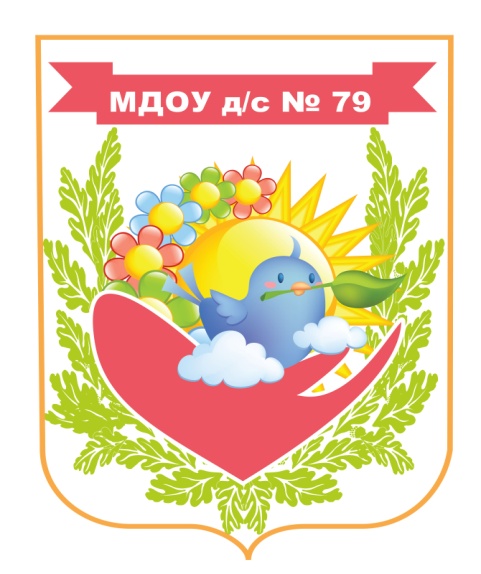 Методическое пособие « Я, Ты, Он, Она – вместе дружная семья!»по организации непосредственной образовательной деятельности по толерантности (старшая группа)Воспитатель:Лобода Е.В.2013 - 2014гг.Конспект 1.Тема: «Город, в котором я живу!»Задачи: -воспитывать у дошкольников чувство патриотизма,  любви к своему  родному городу, положительные морально-волевые качества;- формировать мотивацию к здоровому образу жизни;- развивать физические качества.Ход  НОДВосп: Сегодня у нас необычный день, я приглашаю вас на экскурсию по городу Сочи. Наш город самый красивый на Черноморском побережье Кавказа. Очаровывает каждый уголок: парки, скверы, аллеи. Всех привлекает зелёное убранство нашего города. Красавицы пальмы, кипарисы, магнолии. А горы! Белоснежные вершины Кавказа видны с каждой улицы.Сочи-город мой, юный город мойГород сказочной красоты.Море Чёрное, санаторииИ цветы, цветы, цветы.Едут к нам отдыхать и лечитьсяВорота здесь настежь всегда.Российских курортов столицаПриветлива к людям труда.Не забудется город чудесный,Он вспоминается людям не раз.Как всеми любимая песня,Как ласковый солнечный вальс.Восп. А сейчас мы с вами отправимся в путешествие по нашему прекрасному городу, а нашим путеводителем будет загадочный кроссворд. Ну, что, отправляемся на экскурсию? Тогда слушайте первую загадку.В этом месте всё для спорта: поле для футбола.Дальше теннисные корты, зал для баскетбола.Волейбольные площадки.Свежий воздух для зарядки.Чтобы сильным стать и ловкимЗдесь проводят тренировкиФутболисты, бегуны и борцы, и прыгуны.Здесь всегда полно гостей,Ждут и взрослых и детей.Всем найдёт занятие онНаш прекрасный… (Стадион).(Воспитатель вписывает слово в кроссворд).Восп: -  Кто тренируется на нашем стадионе? (сочинские спортсмены)- В каких видах спорта они тренируются на стадионе? (бег, футбол, велоспорт) А теперь отгадайте вторую загадку.Для занятий, как известно,Он всегда необходим.И красиво, и полезноУпражнения делать с ним.Катится он круглый вокругВесёлый помощник и друг.Хочешь красный, хочешь жёлтый,Хочешь синий выбирай.Вместе с нами, вместе с намиУпражнения выполняй.Все его мы покатаем,Он от нас, а мы за ним.Догоняем, догоняемТолько падать не дадим! (Обруч).Проводится физминутка с обручем под песню «Мы – сочинцы» (муз. Чичкова).Восп: Отгадываем третью строчку кроссворда.Птицы жили у причалаМоре их волной качалоРаз, два, три, четыре, пятьПомогайте их назвать. (Чайки).Восп: А сейчас мы отправляемся в Сочинский морской порт. К его причалам швартуются большие корабли, а на них проходят службу смелые, дружные моряки, которые могут поспорить с любой волной, с любым штормом.Синее небо, моря просторыБерег, омытый шумной волной.Как ты мне близок, как ты мне дорог.Милый мой Сочи, мой город родной.Восп: Отгадываем последнюю загадку нашего кроссворда.У нас на улице с утраИдёт весёлая…(Игра).( Воспитатель вписывает последнее слово и в первом столбце читает полученное название города: С О Ч И, или предлагает прочитать кому-нибудь из детей; см. приложение)Восп:    Сочи скоро ждет много гостей, все они приедут на Олимпиаду! ПоэтомуЗаниматься мы должныСпортом все усиленно.Ведь стране нашей нужныСмелые и сильные!Спортсмены в командах очень сплоченные и дружные. Поддерживая друг друга, можно добиться хорошего результата! Давайте –ка и мы с вами попробуем разделиться на команды и посмотрим, какая команда сплоченнее. Поиграем  в игру: «Перетяни канат»Игра: «Перетягивание каната» Восп: Молодцы у нас, ребята,Сильные, умелыеДружные, весёлые,Быстрые и смелые!Чтоб расти и закалятьсяБудем спортом заниматься.Закаляйся, детвора!В добрый час!Физкульт-ура!Восп: Вот и закончилась наша экскурсия по городу Сочи. А за отгаданный кроссворд и за дружбу со спортом каждая группа награждается вкусным, сладким, ароматным «Сочинским пряником».Приложение__________________________________________________________Конспект 2Тема:« Заселение территории Сочи с древнейших времен» (мультимедиа см.занятие2)Задачи:  - продолжать знакомить с историей г.Сочи с древнейших времен;- формировать обобщенное представление о начале заселения территории Сочи с древнейших времен;- развивать умение сравнивать, анализировать;- воспитывать любознательность, интерес к истории, любовь к  родной  земле.Ход НОД:1.Вводная беседа.Восп.:Сегодня мы с вами продолжим наше увлекательное путешествие по  страничкам истории г.Сочи.Отгадайте  загадку:На земле он всех сильней,Потому что всех умней. (Человек) Восп.: Правильно, человек. А как называли древнего человека? (первобытный) А где он жил? ( в пещере) А почему? (ответы детей)2.Основная частьВосп.: Самые ранние следы человека на территории современного Сочи нашли археологи около границы с Абхазией. Прошло немало времени, климат постепенно стал меняться на теплый. Люди начали выходить из своих пещер, охотиться с помощью незамысловатых орудий, употреблять в пищу некоторые растения и культуры. Также человек научился ловить рыбу, собирать улиток, ягоды. Речную глину человек использовал как сырье для изготовления посуды, орудия труда, украшения (слайд). Много опасностей встречал человек в диком лесу… И главная из них…(какая?) Ответы детей (подвести к ответу: дикие звери).На самом деле, все животные раньше были дикими. Были хищники, но были и травоядные.Давайте на минуточку представим себя в диком лесу…Кого мы там встретим? (предложить детям встать друг за другом)ФизминуткаЗвериная зарядка.Раз — присядка, два — прыжок.Это заячья зарядка.А лисята как проснуться (кулачками потереть глаза)Любят долго потянуться (потянуться)Обязательно зевнуть (зевнуть, прикрывая рот ладошкой)Ну и хвостиком вильнуть(движение бедрами в стороны)А волчата спинку выгнуть (прогнуться в спине вперед)И легонечко подпрыгнуть (легкий прыжок вверх)Ну, а мишка косолапый (руки полусогнуты в локтях, ладошки соединены ниже пояса)Широко расставив лапы (ноги на ширине плеч)То одну, то обе вместе (переступание с ноги на ногу)Долго топчется на месте (раскачивание туловища в стороны)А кому зарядки мало — начинает все сначала.Восп.: А откуда появились домашние животные вы знаете? (ответы)На самом деле, все животные раньше были дикими. Были хищники, но были и травоядные. Были те, кто боялся человека, и были те, кто поближе подходил к жилищу человека, привлекаемые теплом и запахом пищи. На территории Сочи было очень много разнообразных животных. Больше видов, чем во всей России!Человек первым приручил собаку. Потом корову, лошадь, овец и коз. Все они раньше были дикими животными. Восп.: Прошло еще немало времени, поселения расширялись и дошли уже до Кудепсты- Адлера. Людей, живших в этих землях называли Гениохи. Это было воинственное племя. Они научились изготовлять предметы вооружения. Оружие было им особо необходимо и для защиты, и для охоты. Люди стали защищать свои жилища, свои семьи, со всеми враждовали и никого не пускали на свою территорию. А желающих было уже много. Все хотели жить в таком благоприятном климате.  И что в итоге? А в итоге никого не осталось на этой земле. Все друг друга истребили. С тех пор прошло уж много времени…Заселение территории современного Сочи продолжилось. Первыми  здесь поселились шапсуги. Шапсуги считаются коренными жителями Кавказа. Позднее многие народы перебрались жить к нам: русские, абхазы, грузины, армяне, греки. Это национальности. И до сих пор мы живем здесь все вместе. Общаемся, дружим, работаем, ходим в детский сад и совсем ни с кем не ссоримся.3.Итог занятия.Вопросы:Как вы думаете, дети, лучше враждовать или  жить в мире друг с другом?Из-за чего могут поссориться люди?Что можно сделать, чтобы со всеми жить дружно?( побольше узнавать друг друга, чтобы лучше друг друга понимать. Это поможет избежать ссор и конфликтов.)Какие выводы для себя вы сделали?______________________________________________________________Конспект 3Тема:« Народы, заселявшие Сочи с древнейших времен»Задачи:- продолжать формировать обобщенное представление о начале заселения Сочи с древних времен; - знакомить с народами, заселявшими г.Сочи с древнейших времен;- развивать умение сравнивать, анализировать;- воспитывать любознательность, интерес к истории, любовь к родной  земле.Ход НОД.1.Рассказ воспитателя.Восп.: Сегодня я расскажу вам о том, как же и кем заселялась территория нашего любимого Сочи…Ребята, а вы помните, кто первым поселился на территории Сочи? Люди какой национальности это были? (Шапсуги) Правильно. А как еще их называют? (Адыги) (см. слайд №1).После окончания русско-турецкой войны, русскими войсками были построены военные укрепления – форты: Александрия(в Сочи), Лазарев (Лазаревское), Головинский (Головинка), и укрепление Святого Духа(Адлер) (см. слайды №2).Коренные жители – адыги (шапсуги) были вынуждены оставить родную землю, а территория Сочи стала заселяться разными народами: абхазами, русскими, армянами, греками, грузинами (см.слайды №3)Лучшие земли на территории Сочи отдавались военным – участникам войны и чиновникам. Другая земля отдавалась за бесценок или разыгрывалась в лотерею. Но больше всего земли было у членов императорской семьи (см.слайд №4).Для освоения побережья привлекали  греков, армян из Турции и даже платили им за это деньги. Чтобы земля возделывалась, чтобы разводились плодовые деревья и виноградники.Люди разных национальностей жили как отдельными поселениями, т.е. только своей нацией, так и смешанными поселениями, т.е. в которых пребывали  люди различных национальностей.Хозяйственные занятия населения были напрямую связаны с национальными традициями. Кто-то возделывал сады и виноградники, кто-то занимался коневодством, пчеловодством, рыболовством, охотой, выделывали сукно, собирали каштаны , орехи, а кто-то даже табак разводил. (слайд 5). Об этом поподробнее мы узнаем на следующих занятиях.Люди разных национальностей обменивались опытом между собой, в ведении хозяйства и возделывании земель. Неизменными оставались только национальные традиции и религиозные верования, а также особенности национального питания.2.ФизминуткаВосп.: Давайте-ка мы разомнемся и представим себя русскими солдатами, покорившими Если ты солдатик бравый,Помаши рукой нам правой.Если ты солдатик – смелый,Помаши рукой нам левой.Если ты солдатик – стойкий,На одной ноге постой-ка!Если ты солдатик – стойкий,На другой ноге постой-ка.А теперь солдатик бравый, Маршируем до заставы.3. Д/И: « Назови меня ласково» (с мячом, по кругу).4. Итог занятия.Беседа по вопросам:Как  вы думаете, как интересней жить: обособленно или вместе с людьми разных национальностей?Что нужно делать, чтобы жить в мире со всеми?Какие выводы для себя вы сделали?______________________________________________________________Конспект 4Тема: «Мы – дети единой страны. Дружба между народами»Задачи: - уточнить и закрепить представления детей о дружбе, - вызывать желание дружить с детьми разных национальностей,  показать сходство людей разных национальностей;- воспитывать в детях умение по настоящему дружить, внимательно и с уважением относиться друг к другу, а также воспитывать уверенность в том, что дружба является одним из важнейших качеств во взаимоотношениях между людьми.ХОД НОД:Слушание песни: «Мы – дети единой страны»Вопросы воспитателя:- о чем песня?-что вы запомнили из песни?Восп:  Когда живется дружно,Что может лучше быть? И ссориться не нужно И можно всех любить! Живется дружно тогда, когда ребята умеют дружить. Скажите, в нашей группе есть ребята, которые умеют дружить?Дети: Да (называют по имени детей, которые дружат между собой)Восп: Да, вы правы, мне тоже очень нравится, как дружат эти дети. А какие вы знаете виды дружбы?  Дети: Дружба между девочками, дружба между мальчиками, дружба между девочками и мальчиками, дружба в семье, дружба с животными…Восп: Правильно бывает разная дружба. А еще бывает дружба народов и дружба между людьми разных национальностей. Скажите, в какой стране мы с вами живем? В каком городе? (Ответы детей)Восп: Люди каких национальностей живут в нашем городе?Дети: Русские, шапсуги, армяне, грузины, греки… Восп: Молодцы! Правильно, наш город, как и наша страна, многонационален. И очень важно находиться всем в мире и согласии. Дружить.ФИЗМИНУТКА: « Я тебе друг, я тебе брат»Восп: Скажите, чем отличаются люди разных национальностей?Дети: Разговаривают на разных языках, поют разные песни, у них есть своя национальная одежда…Восп: Конечно, у каждого народа есть свои обычаи, и все же люди, живущие в нашей стране и в нашем городе друг на друга похожи. Чем же они похожи? Дети: У всех есть ноги (руки, голова, глаза…). Каждый человек может ходить, петь, танцевать, читать, играть и т.д.Восп: Правильно и конечно мы все умеем дружить. Запомните ребята:Не по цвету, кожи и волос мы судим о человеке, а по его делам и поступкам. Добрые дела – значит и человек добрый, хороший, достойный уважения.Восп: Чтобы дружить, надо соблюдать следующие правила. У меня есть волшебный клубочек, который знает все правила дружбы! Я думаю, что и вы, детки, их тоже помните!4.Игра «Волшебный клубок» ( дети встают в круг)Восп: Вот волшебный сундучок,В нем волшебный клубок,По дорожке добротыПобежим и я, и ты,Ниточка тянись, тянисьДружбой с нами поделись.(Воспитатель начинает и передает клубок по кругу, каждый ребенок говорит правило и дальше передаёт клубок, ниточку оставляя в руках.)(С правилами дружбы дети знакомились в предварительной работе)«Правила дружбы» ( некоторые)1)Всем советуем дружить, ссориться не смейте. Без друзей нам не прожить не за что на свете.2)Если умеешь что-то делать, научи друга.3)Сам игрушкой поиграй и товарищу отдай.4)Если друг попал в беду, помоги ему.5)Останови товарища, если он делает что – то плохое.6)Избегай ссор и споров по пустякам.7)Умей радоваться успехам товарища.8)Игрушки, книги береги, не ломай, не рви, не мни и на место всё клади.Все вместе: В нашей группе все должны дружить.Восп: А сейчас мы все наши правила смотаем в клубок и положим в этот красивый сундучок. И если кто-то из нас их забудет, размотает ниточку и все вспомнит.ИТОГ:Восп: Вам понравилось наше  занятие? Какие главные выводы вы сделали для себя из всего услышанного и увиденного? Может быть именно сейчас вы приняли для себя какое-то решение? Какое?(ответы детей)Восп: Я рада, что у меня в группе детки умеют дружить! Но важно еще научиться с добротой и уважением относиться ко всем людям. Чтобы научиться этому, надо больше узнать о них.  Мы с вами постепенно будем знакомиться с культурой, традициями и обычаями людей разных национальностей, живущими в нашем городе.______________________________________________________________Конспект 4  (вариант 2 с лего-конструктором)Тема: «Мы – дети единой страны. Дружба между народами»Задачи: - уточнить и закрепить представления детей о дружбе, - вызывать желание дружить с детьми разных национальностей, показать сходство людей разных национальностей;- воспитывать в детях умение по настоящему дружить, внимательно и с уважением относиться друг к другу, а также воспитывать уверенность в том, что дружба является одним из важнейших качеств во взаимоотношениях между людьми.- продолжать развивать конструктивные навыки в изображении человека с помощью «лего-конструктора».Оборудование: макет города, построенный из лего-конструктора, конструктор LEGO.ХОД НОД:Слушание песни: «Мы – дети единой страны»Вопросы воспитателя:- О чем песня?- Что вы запомнили из песни?Восп.:  Когда живется дружно,Что может лучше быть? И ссориться не нужно И можно всех любить! Живется дружно тогда, когда ребята умеют дружить. Скажите, в нашей группе есть ребята, которые умеют дружить?Дети: Да (называют по имени детей, которые дружат между собой)Восп.: Да, вы правы, мне тоже очень нравится, как дружат эти дети. А какие вы знаете виды дружбы? Дети: Дружба между девочками, дружба между мальчиками, дружба между девочками и мальчиками, дружба в семье, дружба с животными…Восп.: Правильно бывает разная дружба. А еще бывает дружба народов и дружба между людьми разных национальностей. Скажите, в какой стране мы с вами живем?(Ответы детей)Воспитатель предлагает рассмотреть атлас с политической картой России и бывших республик СССР. Каждая страна и субъект РФ отмечен иллюстрацией: девочка и мальчик в национальных костюмах.Восп.: Наша страна, многонациональна. И очень важно находиться всем в мире и согласии. Дружить. Именно потому, что люди нашей огромной страны живут в единстве и согласии между собой, нашу страну никто не смог победить ни в одной войне!ФИЗМИНУТКА: « Я тебе друг, я тебе брат».Восп: Скажите, чем отличаются люди разных национальностей?Дети: Разговаривают на разных языках, поют разные песни, у них есть своя национальная одежда…Восп: Конечно, у каждого народа есть свои обычаи, и все же люди, живущие в нашей стране и в нашем городе друг на друга похожи. Чем же они похожи?Дети: У всех есть ноги (руки, голова, глаза…). Каждый человек может ходить, петь, танцевать, читать, играть и т.д.Восп: Правильно и конечно мы все умеем дружить. Запомните ребята:Не по цвету, кожи и волос мы судим о человеке, а по его делам и поступкам.Добрые дела – значит и человек добрый, хороший, достойный уважения.Игра: «Лего-город» Восп: Дети, мы построили в нашей группе замечательный «лего-город». Теперь осталось пригласить туда жителей! Чтобы им жить было веселей и интересней общаться друг с другом , какие они будут – одинаковые или разные? (Ответы детей.Подвести к ответу,что разные, как и в России, и в Сочи).Восп: Давайте сконструируем с вами замечательных жителей – «лего-человечков» и поселим их в нашем «лего-городе».Дети конструируют из лего-конструктора человечков разных национальностей, дают каждому определение и имя, «заселяют» в лего-город.ИТОГ:Восп: Вам понравилось наше  занятие? Какие главные выводы вы сделали для себя из всего услышанного и увиденного?  Может быть именно сейчас вы приняли для себя какое-то решение? Какое? (ответы детей)Восп: Я рада, что у меня в группе детки умеют дружить! Но важно еще научиться с добротой и уважением относиться ко всем людям. Чтобы научиться этому, надо больше узнать о них.  На следующих занятиях мы с вами постепенно будем знакомиться с культурой, традициями и обычаями людей разных национальностей, живущими и в нашем многонациональном городе.______________________________________________________________Конспект 5Тема: «Коренные жители – шапсуги.  Флаг, герб»(мультимедиа см. папку занятия 5)Задачи:  - дать представления о жизни и быте коренных жителей территории Сочи – шапсугов;- познакомить  с национальным гербом и  флагом;- воспитывать любовь к родному краю, уважение к коренным жителям шапсугам;- обогащать словарь за счет слов:  Шапсхо, Адыгея, черкес, кабардинец, адыг.Ход НОД:1. Рассказ воспитателя.Восп.: Ребята, мы с вами уже много интересного узнали об истории нашего родного Сочи, людях которые здесь живут. Давайте вспомним, какой национальности люди живут в нашем городе? (ответы детей)– Вот сколько национальностей вы знаете. И у каждого народа есть свой язык, традиции, свой быт. Сегодня мы побываем у шапсугов - коренных жителях Сочи. (слайд 1)    И узнаем, как они живут, чем занимаются? С древних времен самыми первыми заселялись они на территорию Большого Сочи. Жили в аулах высоко в горах и в низинах у моря. Сейчас живут в 13 районах Краснодарского края, в республике Адыгея и даже в Турции. Их называли «Вольными черкесами». Своё этническое название шапсуги получили по имени трёх древнейших родов, живших в долине реки  Шапсхо, в Туапсинском районе.- Посмотрите на старинный шапсугский дом (слайд 2). Отличается ли он от современных домов? Чем? (ответы детей)- Обычно в шапсугском доме были одна или две комнаты. У каждой – свой отдельный вход.К очагу сажали почетных гостей. (слайд 2(1) – экспозиция этнографического музея в Лазаревском. Интерьер шапсугского жилища конца 19- начала 20 в.в.)- Отчий дом - это главное в жизни каждого человека. Дом многое  может рассказать о тех, кто в нем живет… Это лицо семьи. Но что же является лицом народа? Его символом? (ответы детей) Вспомните, например, какие символы России, как государства, вы знаете? (подвести к ответу: герб,флаг).- У шапсугов тоже есть герб и флаг. На национальном флаге изображены три волшебные стрелы кузнеца Тлепша и 12 звезд - 12 адыгских племён, а 3 стрелы — 3 древнейших адыгских княжеских рода. Три перекрещённые стрелы обозначают их единство. Зелёный цвет символизирует жизнь. Также полотно является национальным флагом всех адыгов: кабардинцев, адыгов, черкесов, шапсугов (слайд 3).- Герб республики появился 20 лет назад и представляет собой круг, сверху обрамленный лентой с надписью "Республика Адыгея" на русском и адыгейском языках. В середине ленты - большая звезда, с боковых сторон - листья дуба, клена, золотистые колосья пшеницы, початки кукурузы. Круг замыкается буквами РФ - "Российская Федерация" над которыми изображен национальный стол - анэ с хлебом и солью. В середине круга - главный герой нартского эпоса Саусрыкъо на огненном летящем коне ( слайд 4).2. ФИЗМИНУТКАВосп.: Давайте представим себя лихими наездниками , как Саусрыкъо:Произносится текст стихотворения и одновременно выполняются сопровождающие движения.«Лошадки»Эй, лошадки, все за мной!	Поспешим на водопой! (руки вперед, пружинистые движения ног)Вот река, широка и глубока,Не достанешь до дна. (плавное разведение рук в стороны, наклоны вперед)А водица вкусна! Пейте! Хороша водица! Постучим копытцем! (притоптывание ногой)Эй, лошадки, все за мной! (руки в стороны, плавные движения вверх - вниз)Поскакали домой, (прыжки на месте) Гоп-гоп-гоп!3. Рассматривание карты Краснодарского края и республики АдыгеяД/И: «Найди слова на букву «Р» (Нахождение слов со звуками Р. Р. (горы, реки, моря, равнины, озера)Восп.: Где же находится республика Адыгея на карте? Давайте с вами посмотрим.Я знаю - Адыгея так мала,На пестрой карте, возле гор Кавказских,Вот вся она, под кончиком указки,Земля, что целым миром ты была! (И. Машбаш).4. Итог занятияБеседа по вопросам:Что такое Шапсхо? (река)Как еще называют шапсугов? (адыги, черкесы, кабардинцы)5. Продуктивная деятельностьАппликация «Флаг Адыгеи»Дети наклеивают 12 звездочек на прямоугольный лист зеленой бумаги в определенном порядке и дорисовывают стрелы.______________________________________________________________Конспект 6Тема: «Шапсуги. Национальный костюм, дом, народный фольклор» (мультимедиа см.папку занятия 6)Задачи:  - продолжать давать представления о жизни и быте коренных жителей территории Сочи - шапсугов- познакомить с национальным костюмом, традициями шапсугов, народным фольклором- воспитывать любовь к родному краю, уважение к коренным жителям шапсугам- обогащать словарь за счет слов:  черкеска, бурка, сай, кинжалХод НОД:1.Слушание: Альберт Тлячев «Шапсугия».Восп: Как вы думаете, где мы сегодня будем путешествовать? Правильно, мы продолжаем  наше путешествие по Адыгее. Зайдем же в гости в старинный шапсугский дом. Кто такие шапсуги? (Ответы детей: коренные жители территории Сочи) Адыги говорят: «Гость в крепости надежной» Гостя кормили и развлекали, охраняли и создавали лучшие условия для сна, ни на минуту не оставляли одного. В честь гостя устраивались соревнования в танце, а юноши сражались и устраивали скачки. Играли для гостя на народном инструменте – шыкIэпшын (слайд – шыкIэпшын).Восп: Но прежде, чем зайти в гости, давайте вспомним правила вежливых гостей:2.Д/И: « Как вести себя в гостях» (проводится в кругу детей с мячом). Восп: Сегодня я расскажу вам и о быте шапсугов (слайд 3)Помните, я вам рассказывала, что в шапсугском доме были одна или две комнаты? У каждой – свой отдельный вход? А знаете для чего? Чтобы соблюдать обычай избегания. Обычай «избегания» - это запреты на разговоры и общение между родителями и детьми, мужем и женой, старшими и младшими. В доме были кухня, комнаты для незамужней девушки, для стариков. Женатые сыновья предпочитали жить в отдельном доме.На кухне центральное место занимал очаг (слайд – дом внутри 4). На нем готовили пищу. И сейчас шапсуги (адыги) славятся своим национальным адыгейским сыром (слайд сыр). Очаг имел культовое, мифологическое значение. С ним было связано множество обрядов. В огонь запрещалось сметать сор, плевать, допускать, чтобы он погас. К очагу сажали почетных гостей (слайд – очаг).Во всей шапсугии не существовало воровства. Уходя на весь день, жители оставляли дома незапертыми и уверяли, что любую вещь, брошенную на улице, никто не тронет. На огородах выращивали помидоры, фасоль, редьку, капусту, огурцы, картофель, арбузы. Из домашних животных держали коз, коров, овец и лошадей. Почти все выводимые породы животных были местного происхождения. Они были выносливы, продуктивны и нетребовательны в уходе и питании. Шапсуги вывели особую породу лошадей. Они легко взбирались на горные утесы и не боялись воды (слайды – лошадь 11, 12).И сейчас лошади являются неотъемлемой частью жизни этого народа. Участвуют в скачках, используются в туризме и в охоте, в домашнем хозяйстве сельской местности (слайд – лошадь 2,21). Ослов и буйволов у них не было. Занимались пчеловодством ( слайд – пасека, пасека 1). Меду было много, и он был очень хорошего качества. Белого цвета, плотный, с сильным и приятным запахом (слайд – мёд,  мёд 1). Сейчас пчелы берут мед в основном с каштанов, поэтому у него темный цвет и горьковатый привкус. Тогда каштановых деревьев было значительно меньше, и пчелы брали нектар с цветущих садов. Из меда делали спиртные напитки, использовали как лечебное средство (слайды – мёд лекарство, мёд лекарство 1).3.ФИЗМИНУТКА«Лошадка» (см.конспект №5).Восп.: Мы опять вспомнили героя Саусрыкъо. Давайте посмотрим на его костюм (слайд костюм 3).Шапсуги носили черкески только по праздникам, но буркой пользовались довольно часто, особенно в непогоду (она не промокает). Многие мужчины, особенно старики, носили сбоку на поясе самодельные ножи в деревянных ножнах. Кинжал надевали по праздникам, лишь при черкеске. Старинное женское платье – сай ( слайд –сай), расшитое золотыми нитками, кое-кто хранил в сундуках, чтобы на праздник нарядить девушку (слайд – костюм 1).“В танце каждого народа –Суть характера его.Адыгеец в хороводеВесь пылает, как огонь.Танцы светлые адыговС миром музыки в ладу,Пары то кружатся лихо,То, как лебеди плывут» (слайд 5).4. Просмотр адыгейского народного танца «Исламей».5.Продуктивная деятельность: раскрашивание национального костюма.______________________________________________________________Конспект 7Тема: «Русский народный женский костюм».Цель: Знакомство детей с женской национальной одеждой.Задачи: – познакомить детей с женским народным костюмом, обогащать словарь детей новыми словами.– развивать художественный вкус, чувство ритма при составлении узора; внимание, речь, память.– воспитывать интерес к истории своего народа, традициям, самостоятельность, активность.Оборудование: уголок русской избы, кукла в национальном костюме, сарафан, душегрея, рубаха, кокошник, заготовки для аппликации, клей, салфетки.Словарная работа: душегрея, кокошник, шамшура.Ход НОД.1.Вводная часть.Восп: Сегодня к нам в гости пришла баба Маша (кукла в нац.русском костюме).- Посмотрите, какая она нарядная. Расскажите, в каком костюме она одета, опишите ее наряд (ответы детей).- Баба Маша одета в русский национальный костюм. А чтобы побольше узнать о костюме она нас приглашает совершить путешествие на несколько веков назад, в Древнюю Русь. Повернитесь, пожалуйста, ко мне.Слава нашей стороне!Слава нашей старине!Колесо историй мы повернёмИ рассказывать о ней начнёмЧтобы люди знать моглиО делах родной земли!2.Основная частьВоспитатель с детьми приходит в уголок русской избы в детском саду.Восп: Вот мы и оказались в другом веке, в русской избе. И хозяйка этой избы баба Маша.- Здравствуйте, детишки:Девчонки и мальчишкиСпасибо, что мимо не прошлиКо мне в гости зашлиПроходите, не стесняйтесьПоудобнее располагайтесьВот сейчас мы и поговорим о русской одежде.- Многое забыли. Многое растеряли. Давайте собирать по крохам то, что уцелело. И как для этого нам пригодится старинный бабушкин сундук. Он очень большой и в нём хранится много добра!Сколько интересного может рассказать содержимое сундука. Давайте, заглянем в него и узнаем. Что же в нём хранится(открываем сундук).(Воспитатель достает из сундука рубаху)- Кто знает как эта вещь называется?Рубаха – из белого полотна украшена вышивкой, длинная до пят, потом её укоротили. Украшали прямыми и волнистыми линиями, крестами, квадратами, треугольниками, ромбами, кругами. Знаками изображали землю, солнце, воду, птиц, растения, животных (это знаки – обереги, предохраняют человека от разных неприятностей, приносят в дом счастье).Сарафан – красный, голубой, жёлтый, коричневый. Красный – тепло, праздник. Жёлтый – солнце, богатство. Голубой – небо, молодость. Коричневый – земля кормилица.- Вся одежда была украшена.- Чем? (стеклярусом, мехом, вышивкой).- Нитями какого цвета вышивали? (красными и золотыми).- Из какой ткани шили одежду? (из льна).-Чем хороша и чем плоха эта ткань? (нити из которых её ткут, спрядены из растения – она экологически чистая, в этой одежде не жарко летом и не холодно зимой, но она мнётся и с трудом разглаживается).На Руси уж так идётЧто талантливый народСам себе и швец и жнецИ на дудочке игрец.Вот, смотри идёт хозяйка –Та хозяйка – не лентяйка.3. Игра «Напёрсток» (пальчиковая).- Вышивает, шьёт иголка- Пальцу больно, пальцу колко- А напёрсток в тот же миг,- К девочке на пальчик - прыг.- Говорит иголке – шей,- А колоться ты не смей.(левая ладошка раскрыта, а в правой руке – воображаемая иголка. Иголка «шьёт» и задевает кончик указательного пальца на правой руке) (выполняют движение, как будто надевают напёрсток на палец левой руки) (шьют и грозят пальцем).Душегрея – короткая одежда на лямках, отороченная мехом, с застежкой спереди.Кокошник.В русском костюме особое внимание уделялось головному убору. Голова должна быть всегда прикрыта. Это была своеобразная визитная карточка. По нему можно узнать из какой местности владелица, её возраст, социальная принадлежность.- Какие головные уборы носили девушки до замужества? (венки, ленточки, повязк, и кокошники). - А причёски? (коса).-Какие головные уборы носили замужние женщины? (шамшуры – головной убор с платком, кичка).- Кокошники – формы были разные: двурогие в форме полумесяца, островерхие с «шишками», маленькие плоские шапочки с ушками и другие, одежда в старину была простой и красивой.Такие богато украшенные головные уборы делались вручную и одевались только по праздникам, их берегли и передавали от матери к дочери и внукам.- Скажите, а вы надевали на праздник русскую народную одежду?-А что не доставало в вашем наряде?(головного убора)- А хотели бы вы иметь такой кокошник?- А где его взять? Предлагаю сделать самим для себя такой кокошник.Ну а с бабой Машей пришло время нам проститься и домой возвратиться. Скажем «спасибо» хозяйке за гостеприимство и интересную беседу.  4.Продуктивная деятельность: дети поднимаются в группу и из заготовленных заранее шаблонов делают кокошники.5.Итог занятияВосп:- Понравилось в гостях? - Что нового и интересного узнали? Восп: Потрудились вы на славу. А за труд полагается награда - народные игрушки ( или любые другие поощрения).______________________________________________________________Конспект 8Тема: «Русские. Обычаи и народные игры» Задачи: -вызвать интерес к русским традициям; познакомить с русскими народными играми;- формировать представление детей о мире с семьей, актуализировать эмоциональный опыт детей о семейных взаимоотношениях, способствовать развитию доброжелательности, терпимости, взаимопомощи в семейной жизни;- воспитывать доброту и любовь друг к другу, окружающему миру.Активизация словаря: «мир семьи», «космос дома».Оборудование: чашки, самовар, чай.Предварительная работа: слушание русской народной песни, заучивание стихотворение А. Костецскогобеседа " дружная семейка", заучивание поговорок, картинка семья ,рисование семейных портретов, семейного древа, работа с родителями: «Герб семьи». Ход НОД:1.Рассказ воспитателяВоспитатель: Ребята, сегодня мы поговорим с вами о семейных традициях русского народа. Традиция - слово  не русское, оно переводиться с латинского языка как "передача", то есть традиция - это то, что передается от одного поколения к другому, например, бывают семейные традиции.- Посмотрите картинку, что вы видите на ней?Дети: на картинке изображена русская семья.Воспитатель: Да, ребята, в старину русские семьи были очень большие. В них были папы, мамы, бабушки ,дедушки, тети и дяди, сестры и братья. Это была самая главная русская традиция.(наглядно - дидактический материал «Славянская семья»).Восп: Семьи были дружные, работящие. Помогали друг другу, обучали младших, а младшие помогали старшим. У каждого были свои обязанности в семье. Это и был "мир семьи" и "космос дома".«Мир семьи» это традиции, пришедшие к нам из глубокой древности от наших предков русичей.В каждой семье существует традиция отмечать день рожденье членов семьи, и дарить в этот день подарки.Кристины, именины так же были традицией каждой семьи. А еще была традиция в старину дарить ребенку ложку, еще маленькую липовую, красивую, именную, как только ребенок мог держать ее в руке.Ложками не только ели. Они могли в любой момент стать музыкальными инструментами. В праздник и веселье веселили людей «ложкари». 2.Функциональное упражнение "Пирамида любви".(Воспитатель предлагает детям сесть в круг)Восп: Каждый из нас, что-то или кого-то любит, всем нам присуще это чувство и все мы по-разному его выражаем.- Я люблю свою семью, своих детей, свою работу. Расскажите и вы, кого и что вы любите (рассказы детей о семье).Восп: А сейчас давайте постоим пирамидку любви из наших с вами рук. Я назову что-то любимое и положу свою руку, затем каждый из вас по очереди будет называть свое любимое и класть свою руку (дети выстраивают пирамиду).Вы чувствуете тепло рук, посмотрите ребята, какая высокая пирамида у нас получилась. Высокая, потому что "мы любимы и любим сами." Вот такая любовь в семье была у наших предков, такая любовь есть в наших семьях и сейчас. Восп: Какие традиции в вашей семье?Дети отвечаютВосп: А кто помнит пословицы о семье?Дети: Дома жить не лукошко шить.Домом жить - не развесив уши ходить.Дружная семья - гору сдвинет.В гостях хорошо, а дома лучше.Дома и стены помогают.В родной семье - и каша гуще.Семья вместе - душа на месте.Семья в куче - нестрашна туча.Восп: Молодцы ребята, вы знаете много пословиц о доме  и о семье. 3.ФИЗМИНУТКАВосп: А теперь вспомним стихотворение А. Костецского «Как сделать день веселым» и вместе, сопровождая чтение движениями, поиграем:Встань, как только солнце встанет - тянут руки вверх.И тихонечко к окошку руку луч к тебе протянет - тянуться руки вверх, вперед.Ты подставь скорей ладошку - подставляют ладошки к солнцуПусть тебя увидит мама и умытом и обутым - дотрагиваются до лица, наклоняются и дотрагиваются до обуви.Все, прибрав, иди к ней прямо и скажи ей: " С добрым утром" - дети повторяют с добрым утром!А потом с улыбкой с песней выйдут к травам, людям, птицам - широко разводят руки в сторонуИ веселым, интересным день твой должен получиться - улыбаются друг другу.Восп: А еще есть традиции, связанные с приготовлением пищи, "традиционная русская кухня". А какие русские блюда вы знаете?Дети: щи, каши, пироги, пельмени, знаменитые калачи, которые пекут только в России.Восп: Ребята, а что такое гостеприимство?Дети: Гостеприимство это когда приглашают в гости, угощают, дарят подарки.Восп: Гостеприимство - самая хорошая национальная традиция. На все праздники и семейные традиции приглашали родственников. Гостей не только угощали, но и развлекали. Мы сейчас поиграем в такую старинную игру .4.ИГРЫ.Игра: «Горшки»Дети садятся в кружок накрываясь платками. водящий идет по кругу пятнает горшок за плече и бежит в одну сторону, а горшок в другую, водить остается тот, кто не успел занять место горшка.Игра: «Золотые ворота».Двое ведущих берутся за руки и строят «ворота» (поднимают сомкнутые руки вверх. Остальные берутся за руки и хоровод начинает двигаться, проходя под «воротами». Хоровод нельзя разрывать! Все хором произносят такие слова:«Золотые ворота, проходите, господа:Первый раз прощается,Второй раз воспрещается,А на третий раз не пропустим вас! »Когда звучит последняя фраза, «ворота закрываются» — водящие опускают руки и ловят, запирают тех участников хоровода, которые оказались внутри «ворот». Тех, кого поймали, тоже становятся «воротами». Когда «ворота» разрастутся до 4-х человек, можно разделить их и сделать двое ворот, а можно оставить и просто гигантские «ворота». Игра, обычно, идет до двух последних не пойманных игроков Они становятся новыми воротами.5. ИтогВосп: Сегодня мы поговорили о семейных традициях русского народа. Я напомню вам еще одну. вспомните ребята ,что такое самовар ?Ответы детей :Самовар это большой чайник в котором кипятили воду угольками.Восп: Традиция пить чай была одной из основных в русской семье.Приглашаю вас всех за стол пить чай, с пряниками печатными, сушками и баранками. приятного вам аппетита ,ребята.6. Продуктивная деятельностьВ совместно-самостоятельной деятельности педагога и детей можно полепить калачи, баранки из соленого теста.______________________________________________________________Конспект 9.Тема: « Русские. Флаг и герб России»»Задачи:- дать детям элементарные представления о происхождении флага: познакомить со значением флага в современной жизни, с символическим значением цветов флага;- познакомить с историей герба, его значением в прошлом и настоящим; с гимном России;- воспитывать патриотические чувства – гордость за нашу историю, любовь к Родине, уважение к флагу, гимну, желание узнать как можно больше нового и интересного.Предварительная работа:Заучивание стихов «Наша Родина» В. Степанов; «Россия».Дидактические игры: «О чем рассказывает флаг», «Узнай на фото».Рассматривание современных российских монет, рассматривание печати, аппликация «российский флаг». Рассказ воспитателя об истории флага, об истории герба.Ход НОД:1.Восп: Дети, как называется наша страна?Дети: Россия.Восп: Наша страна – Россия, она огромная и прекрасная. Россия – это наша Родина. Родина – мать своего народа. Она гордится своими сыновьями и дочерями, заботится о них, приходит на помощь. У каждого человека есть своя маленькая Родина – это город или деревня, где он родился или живет. Из множества маленьких родных уголков состоит наша общая, великая страна. Вы граждане великой страны России и мы хотели бы, чтобы вы любили и гордились своей страной, знали ее историю.Герб, флаг, гимн – государственные символы России, по ним узнают нашу страну во всем мире.И поведем мы разговор о государственном гербе.Наша страна Россия самая большая на свете. Но такой большой она была не всегда. В давние времена пять с лишним веков назад, не было вовсе такой страны – России, а было на земле много-много маленьких государств-княжетсв.Но вот стал князем московским Иван III Васильевич и ему удалось объединить слабы государства. И повелел он назвать державу по-новому Россией, Русью, а себя – государь всея Руси.А еще решил Иван III завести для России новый знак – герб. И велел он, чтобы герб был золотым на красном поле, а головы орла, чтобы две золотые короны венчали (показ герба).Восп: Так в 1497 году родился первый герб России.2.Слушание: «Наша родина» (В. Степанов).Восп: Если долго-долго-долго в самолете нам летатьЕсли долго-долго-долго на Россию нам смотреть,То увидим мы тогда и леса, и города.Океанские просторы, ленты рек, озера, горы.Мы увидим даль без края, тундру, где звенит весна.И поймет тогда, какая наша Родина большаяНеобъятная страна.Восп: Много стран на свете и все они очень разные. И у каждой страны есть свои отличительные знаки, свои символы. Какие еще отличительные знаки знаете вы?Дети: Герб, гимн.Восп: (показать иллюстрацию флага). Что такое?Дети: Флаг.Воспитатель: Ребята, из каких частей состоит флаг?Дети: Древко, полотнище, навершие.Восп: А из каких частей состоит полотнище? Какого они цвета?Дети: Белого, синего, красного.Восп: А сейчас я вам напомню, что означают цвета на флаге.Три цвета на флаге России: белый, синий, красныйБелый цвет – в нем добро, любовь, чистота,Мы хотим жить в дружбе и мире всегда!Синяя полоска – цвет неба ясного,Чтоб жизнь в нашей стране была прекрасная!С красной полоской флаг –В ней кровь отцов и дедов,С красным цветом РоссииДобыта честь и победа!Восп: Цвета: белый, синий и красный издревле почитались русскими людьми. Красными и синими нитями русские крестьянки вышивали узоры на белой ткани. Из белых, синих, красных тканей чаще всего шили праздничную одежду.Восп: А, когда же впервые появился флаг?Флаг нашей страны имеет свою историю. В старину вместо флага наши далекие предки использовали шест, к концу которого привязывали пучок травы, веток или конский хвост, окрашенный яркой краской. Называлось это – стягом.Главным его назначением было собирать, «стянуть» воинов для защиты своей земли. Потом стяги стали делать из ткани. Косой клин прикрепляли к бревну. Дети, а где можно увидеть изображение флага России?Дети: на зданиях, в день праздников, в армии солдат, на кораблях, самолетах; о время спортивных соревнований; во время визита правителей, на зданиях, где они встречаются – вывешивают флаги этих государств.Восп: А что было бы, если бы не было флагов или флаги были бы одинаковые?(Ответы детей)Восп: Ребята, так что же означает государственный флаг?Дети: Флаг является символом власти.Восп: Правильно, дети, флаг означает единство страны и является символом власти.(Воспитатель показывает иллюстрацию с изображением герба)А что это такое?Дети: Герб.Восп: Что же такое герб, откуда он появился и для чего он нужен? Давайте об этом поговорим.Дети: Герб, как и флаг, придумали наши предки, когда много времени проводили в боях.Восп: Воины были хорошо вооружены. Какие виды старинного оружия вы знаете?Дети: Копье и меч.Восп: А что защищает самого воина?Дети: Доспехи, щит.Восп: В разгар боя воинов трудно было различить. И поэтому знак наносили на щит. Щит с таким знаком стали называть гербом. Рыцари очень дорожили своими гербами, передавали своим детям, внукам. Гербом гордились и старались его не опозорить.Уже давно нет рыцарей, современные воины не используют щиты, но гербы остались. Все страны мира, все государства имеют свой герб.Герб – это отличительный знак страны, золотой двуглавый орел – эмблема или символ России.Давайте рассмотрим герб России. Какой формы герб? Какие цвета есть на гербе? Что изображено на нем?Дети: На форме щита красного цвета изображен золотой двуглавый орел и всадник. Правой лапой орел сжимает скипетр.Восп: Символ власти.Дети: В левой лапе – золотой шар с крестом.Восп: Это держава государства.Дети: Над головами орла мы видим короны крылья орла, похожие на солнечные лучи, а сама птица похожа на солнце.Восп: В давние времена короны, скипетр и держава были символами царской власти, а в наши дни они напоминают об историческом прошлом нашей страны. Дети, а что обозначает изображение всадника?Ребенок: Победу добра над злом.Ребенок: всадник на коне – это не просто воин – это Георгий Победоносец.Восп: На поклонной горе в Москве стоит белокаменный храм Георгия Победоносца – почитаемого на Руси. Святого … Рыцарь на белом коне с копьем, которым он поражает дракона. Таким предстает на древних иконах Святой Георгий. Святой Георгий также считается покровителем нашего города Сочи, и памятник в честь него находится на кольце Курортного проспекта, около гостиницы «Москва»По легенде, он спас обреченную на гибель царскую дочь от зубов страшного дракона.Восп: А где можно увидеть изображение дракона?Ребенок: На монетах, документах, пограничных столбах на границе.Восп: Дети, так что означает герб нашей страны?Ребенок: Герб – это отличительный знак нашей страны.Восп: А сейчас поиграем в игру «Собери герб»(Дети собирают гербы по образцу из разных форм и размеров российского государства, Краснодарского края и города Сочи)А теперь послушаем запись государственного гимна России. Гимн – это главная песня страны.Дети: Гимн, так же является символом государственного единства.Восп: Если герб и флаг мы видим, то гимн мы слышим. Где можно услышать гимн?Дети: На спортивных соревнованиях, на праздниках, по телевизору.Восп: Дети, гимн слушают стоя. Давайте встанем и послушаем гимн.(Звучит гимн)Дети, так что же означает государственный флаг, герб и гимн страны?Дети: Это символы власти, объединяющие людей.Восп: Они обозначают единство страны и ее независимость от других государств.Хотелось бы закончить занятие этими строками:Под теплым солнцем вырастая,Мы дружно, весело живем.Россия, милая, роднаяЦвети и крепни с каждым днем!3.Продуктивная деятельность: детям предлагается нарисовать флаг или герб России.______________________________________________________________Конспект 10.Тема: «Русский фольклор».Задачи:- систематизировать знания детей о русском народном фольклоре и закрепить знание о русской народной сказке «Заюшкина избушка» через игровую деятельность;- приобщать детей к истокам русской народной культуры;- способствовать  развитию свободного общения с взрослыми и детьми;развивать умение использовать все виды фольклора (сказки, загадки, хороводы);- способствовать развитию интереса к русской национальной культуре, народному творчеству, обычаям, традициям, к народным играм.Обогащение словаря словами: посиделки, лучина, гжель, хохлома, дымковская, филимоновская, водяной, семеновская.Оборудование (атрибуты и материалы): костюмы-маски для драматизации сказки, платок для русской народной игры «Водяной», Домик для Зайчика и домик для Лисички, столы, краска, кисточки, салфетки, стаканчики непроливайка,  альбомные листы, образцы  русского народного промысла (Чайник росписи гжель, Солонка росписи хохлома, Барышня дымковской росписи, Лошадка филимоновской росписи, Матрешка семеновской росписи),  План-Плакат для составления описательного рассказа о филимоновской росписи.Форма проведения:  Игра-путешествие.Ход НОД:1.Организационный момент:Предложить детям поприветствовать гостей и сыграть в русскую народную игру «Водяной».Водяной, водянойНе сиди под водой,Выйди хоть на чуточкуНа одну минуточку.Выйди хоть на целый час,Все равно не знаешь нас.Воспитатель: А какие виды народного творчества вы еще знаете.Дети: Песни, сказки.Воспитатель: А как появились сказки? И почему они называются сказки, а не как не по другому?Дети: Сказки появись на Руси очень давно. Раньше люди не умели, не читать, не писать и поэтому придумывали разные интересные истории и рассказывали друг другу на посиделках. А так как истории они сказывали, то и пошло название сказка от слова сказать.Воспитатель: Раньше на Руси сказки не только рассказывали, но и показывали. А показывали сказки на Ярмарке. Зазывал народ на сказку Скоморох. Вот и нашу сказку гостей тоже приглашает Скоморох.Скоморох: Здравствуйте, ребята! А вот и я. Я – Петрушка веселый, забавный, смешной. Никакая на свете игрушка, никогда не сравнится со мной! (Звенит колокольчиком.) Ребята, а что вы здесь делаете? Зачем пришли? Дети: «Сказку посмотреть». А какую сказку знаете? (Нет) А хотите узнать? А загадки мои отгадаете? (Да.)     «Загадаю вам загадки. Ну, попробуй отгадать. Если верные отгадки. Сказка к вам придет сейчас!»ЗагадкиКомочек пуха,Хожу в пушистой шубе,Длинное ухо,Живу в густом лесу,Прыгает ловко,Хитра я и проворна,Любит морковку. (Заяц)Зайчиков люблю. (Лиса)Серый, зубастый,Зимой спит,По полю рыщет,Летом - ульи ворошит. (Медведь)Телят, ягнят ищет (Волк).Это сторож дом охраняетХвост с узорами,На воров громко лает. (Собака)Сапоги со шпорами. (Петух)А вот еще загадка.Зайку выгнала лиса…Плачет зайчик: «Вот беда».Волк, медведь и петушокПомогали зайке. Вот.Догадались вы, друзья,Что это за сказка? Да! (Заюшкина избушка).Ну а мне пора, друзья, веселить других ребят. До свидания!Воспитатель: Тише, тише, не шумите,Нашу сказку не спугните.Здесь бывают чудеса, где же прячется она?Сказку мы сейчас расскажем,И расскажем и покажемСказка эта, давайте громко скажем«Заюшкина избушка».2.Драматизация сказки «Заюшкина избушка»Начинается представление-драматизация (но можно использовать  и настольный кукольный театр или куклы би-ба-бо)Ведущий:  Жили-были лиса да заяц. У лисы была избушка ледяная, а у зайчика лубяная.Пришла весна – у лисицы избушка-то и растаяла, а у зайчика стоит по-старому.Лиса: Заинька впусти меня погреться, моя избушка растаяла.Заяц: Заходи, лисонька, погрейся, замерзла совсем.Ведущий: Заинька впустил лису, а она его из избушки-то и выгнала.Идет зайчик и плачет, а навстречу ему собаки.Собаки: О чем зайчик плачешь?Заяц: Как мне не плакать! Была у меня избушка лубяная, а у лисы ледяная.Пришла весна, у нее избушка растаяла –Она попросилась ко мне погреться, да и выгнала меня.Собаки: Не плачь, зайчик, мы ее выгоним.Ведущий: Пошли к избушке.Собаки: Ав-ав-ав! Поди, лиса, вон!Ведущий: А лиса им с печи.Лиса:  Как выскочу, как выпрыгну – полетят клочки по закоулочкам!Ведущий:  Собаки испугались и убежали. Идет зайчик и плачет, а навстречу ему волк.Волк: О чем зайчик плачешь?Заяц: Как мне не плакать! Была у меня избушка лубяная, а у лисы ледяная.Пришла весна, у нее избушка растаяла –Она попросилась ко мне погреться, да и выгнала меня.Волк: Не плачь, зайчик, я ее выгоню.Заяц: Нет, волк, не выгонишь. Собаки гнали – не выгнали, и ты не выгонишьВолк: Нет, выгоню!Ведущий: Пошли они к избушке. Волк как зарычит.Волк:  Р-р-р! Поди, лиса, вон!Ведущий: А она ему с печи.Лиса:  Как выскочу, как выпрыгну – полетят клочки по закоулочкам!Ведущий:  Волк испугался и убежал в лес.Сел зайчик под кустик и плачет. Идет мимо медведь.Медведь: О чем заинька плачешь?Заяц: Как мне не плакать! Была у меня избушка лубяная, а у лисы ледяная.Пришла весна, у нее избушка растаяла,Она попросилась ко мне погреться, да и выгнала меня.Медведь: Не плачь, зайчик, я ее выгоню.Заяц:  Нет, медведь, не выгонишь. Собаки гнали – не выгнали, и ты не выгонишь.Медведь:  Нет, выгоню!Ведущий: Пошли к избушке. Медведь как заревет.Медведь: Поди, лиса, вон!Ведущий: А она ему с печи.Лиса:  Как выскочу, как выпрыгну – полетят клочки по закоулочкам!Ведущий:  Медведь испугался и ушел. Сидит зайка под кустиком и плачет.Идет мимо петушок – золотой гребешок и косу на плече несет.Увидел зайчика и спрашивает.Петух: Что ты, зайка, плачешь?Заяц:  Как мне не плакать! Была у меня избушка лубяная, а у лисы ледяная.Пришла весна, у нее избушка растаяла –Она попросилась ко мне погреться, да меня из избушки-то и выгнала.Петух:  Пойдем, я ее выгоню.Заяц:   Нет, не выгонишь.Собаки гнали – не выгнали, медведь гнал – не выгнал, волк гнал – не выгнал, и ты не выгонишь.Петух:  А я выгоню. Пойдем!Ведущий: Пошли к избушке. Петух и запел.Петух: Ку-ка-ре-ку! Несу косу на плечи, хочу лису посечь! Ступай, лиса, вон!Ведущий: А лиса испугалась и говорит.Лиса:  Одеваюсь…Ведущий:  Петух опять запел.Лиса Шубу надеваю…Ведущий: Петух в третий раз, как закричит.Петух: Ку-ка-ре-ку! Несу косу на плечи, хочу лису посечь! Ступай, лиса, вон!  Ведущий: Она и выскочила из избушки, в лес убежала.А зайчик с петушком стали жить-поживать в избушке. Воспитатель: Ребята, вам понравилась сказка? Тогда громко похлопайте в ладоши. А как сказка называлась?А какая лиса в этой сказке? (Хитрая …)А зайчик? (Бедный, несчастный…)А кто помог зайчику? (Петух) Каким он был? (Храбрым…)Ребята, а что всегда побеждает зло? (Добро) Правильно!Воспитатель предлагает подойти к стенду с  образцами русских народных промыслов и рассмотреть каждый образец и ответить к какому виду он относится.Дети: Рассматривают и отвечают (гжель, хохлома, дымка, семеновская, филимоновская)Воспитатель: Предлагает детям по плану рассказать о филимоноской игрушке.Дети: Филимоновская игрушка появилась в деревне Филимонова. Игрушки и посуды делает гончар из глины. Затем игрушку сушат в печи. Из печи игрушка выходит белая и удлиненной формы, так как глина имеет особое свойство и поэтому у животных получается  длинная шея, а у барышень длинный стан. Краску для разукрашивания игрушек и посуды делают особым способом, в специальный порошок добавляют яйца поэтому краска получается яркая и стойкая. Для разукрашивания игрушки используют  красный, зеленый, желтый, фиолетовый, сиреневый цвета. Узоры используют квадратики, полоски, крестики, солнышкообразные узоры. Женщины делают игрушки свистульки, а мужчины делают посуду. А разукрашивают все женщины.Воспитатель: А теперь я предлагают стать вам русскими народными мастерами и разукрасить филимоновской росписью наших петушков и лошадок. (звучит русская хороводная мелодия).3.Физминутка  (русская народная игра «У медведя во бору»)У медведя во бору,Грибы, ягоды беру,А медведь не спит,И на нас рычит.4.ИТОГВоспитатель:  Постарались вы, ребята, верю, сказка очень рада.В путь пора ей собираться и с ребятами прощаться.К нам же сквозь пургу и вьюгу сказка новая спешит,Вам подарит радость, встречи, вас она повеселит!До свидания!______________________________________________________________Конспект  11 .Тема: « Зимние олимпийские игры  2014  в  г.Сочи».Задачи: - познакомить детей с историей возникновения олимпийских игр,  с символами Олимпиады 2014 и их значениями;   - формировать представления о масштабах и значении этого события в  Истории России;            - воспитывать чувство гордости и патриотизма за свою Родину;             - продолжать развивать толерантность во взаимоотношениях.Ход НОД.Восп.: Сегодня к нам пришли гости. Посмотрите-ка, кто это?Дети: Это Зайка, Барс и Мишутка! Символы олимпиады 2014.Восп.: Правильно, детки! Они сегодня расскажут нам, откуда к нам пришла Олимпиада. Давайте послушаем их рассказ…Первые Олимпийские  игры появились в Греции, в далеком прошлом… В те времена тяжелые войны разоряли греческие государства. Ифит - царь Элады, небольшого греческого государства, на территории которого находится Олимпия - отправляется к оракулу узнать, как он, царь маленькой  страны, может уберечь свой народ от войны и грабежа. Предсказатель  посоветовал Ифиту: "Нужно, чтобы ты основал Игры, угодные богам!" Ифит  отправился к своему соседу, царю Спарты. Они решают, что отныне Элиа должна быть признана нейтральным государством. И все маленькие раздробленные государства, бесконечно воюющие друг с другом,  соглашаются с этим решением. Чтобы доказать свои миролюбивые стремления и отблагодарить богов, учреждает "атлетические Игры, которые будут проходить в Олимпии каждые четыре года". Отсюда и название их -Олимпийские игры. Это произошло в 884 году до н. э. Так в Греции установился обычай, по которому раз в четыре года в разгар  междуусобных войн все откладывали оружие в сторону и отправлялись в Олимпию, чтобы восхищаться гармонично развитыми атлетами и славить богов. Олимпийские игры стали событием общенациональным, объединившим всю Грецию, в то время как до и после них Греция являла собой множество  разрозненных, враждующих между собой государств. Позже греки создали календарь  Олимпийских игр. Было решено проводить. Игры регулярно каждые четыре года между жатвой и сбором винограда, Олимпийский праздник, состоявший из многочисленных религиозных  церемоний и спортивных состязаний, проводился сначала в течение одного  дня, затем - в течение пяти дней, а позже продолжительность праздника  достигала целого месяца.  Когда праздник продолжался только один день, он обычно устраивался в  восемнадцатый день "священного месяца", начинавшегося с первого  полнолуния после летнего солнцестояния. Праздник повторялся каждые  четыре года, которые и составляли "олимпиаду" - греческий олимпийский  год.ФИЗМИНУТКА Восп.: Какие еще символы Олимпиады 2014 вы знаете?Дети: Олимпийские кольца.Восп.: Вы знаете, детки, тут наши друзья, Зайка, Барс и Мишка, поспорилиникак не разберутся, что означает цвет колец. Сможем ли мы помочь им  разрешить их спор? Кто может рассказать о кольцах?  Дети: В символе сцеплены пять колец. Их количество означает количество континентов ( сцеплены в единстве - что означает дружбу и толерантность народов разных континентов друг к другу).Красное кольцо - Америка, Черное – Африка, Синее – Европа, Желтое – Азия, Зеленое – Австралия.Восп.: Правильно, детки. Надеюсь, мы разрешили ваш спор, дорогие гости?Символы: Да! Теперь мы не забудем и никогда ничего не перепутаем!Мы к вам приехали не с пустыми руками, а привезли вам еще один символ Олимпиады – это гимн Зимних Олимпийских Игр 2014года.СЛУШАНИЕ ГИМНА ОЛИМПИАДЫ.Восп.: До Олимпиады осталось…Сколько дней? Дети: 3 дня!Восп.: Скоро наш город наполнится гостями из разных стран. Многие спортсмены уже прилетают в Сочи. Чтобы начать тренировки и готовиться к соревнованиям. Наш город – это наш дом и от каждого из нас зависит, что будут думать люди о нашем городе в целом и о нашей стране. Как нужно встречать гостей?Дети: Нужно быть гостеприимным хозяином. Добрым и вежливым. Не стоит забывать, что у разных народов разные традиции, и мы должны уважать их, как и они должны уважать наши. И если люди отличаются от нас цветом кожи или разрезом глаз, или стилем одежды и разговорной речью – мы не должны показывать на них пальцем и тем более смеяться. Ведь если они для нас особенные, то и мы для них тоже особенные. И надо относится к людям так, как хотелось бы, чтобы относились к нам.Символы: Спасибо, детки, за ваше гостеприимство. Мы обязательно приедем к вам еще! Мы видим, что вы дружелюбные и воспитанные детки! До свидания!!! Встретимся на открытии Олимпиады!Дети: До свидания Зайка, Барсик и Мишка!Восп.: До новых встреч!______________________________________________________________Конспект  12.Тема:  « Разучивание гимна болельщиков Олимпиады 2014»Задачи: продолжать формировать представления об Олимпийских играх как о соревновании в целях совершенствования; - приобщать к нравственному и эстетическому опыту  Олимпийских игр; - упражнять в грамматических формах  речи; - воспитывать чувство патриотизма и гордости за Родную страну.Ход НОД:Звучит Гимн Олимпиады 2014Восп: Ребята, вы узнали, что это за песня?Дети: Да! Это гимн Зимней Олимпиады 2014!Восп: Все верно.  А кто принимает участие в Олимпийских играх?Дети: Спортсмены.Восп: Мы живем в Сочи, Мы – Россияне. Как по-другому можем назватьсебя впериод проведения зимних Олимпийских игр?Дети: Болельщики!Восп: И у болельщиков тоже есть свой гимн. Его поет уже вся страна! Этой песней встречали олимпийский огонь во всех регионах и эта композиция станет главной песней всех олимпийский соревнований. Хотите послушать?СЛУШАНИЕ ГИМНА БОЛЕЛЬЩИКОВ ОЛИМПИАДЫ 2014   И ПРОСМОТР КЛИПАВосп: А кто из вас уже получил паспорт болельщика и поедет  на соревнования? На какие? ( ответы детей)Восп: А за кого мы будем болеть?Дети: За Россиян! За наших спортсменов!Восп: Как мы можем поддержать наших спортсменов?Дети: Девизами, слоганами и песнями,  российским флагами, флажками болельщиков.Восп: Я предлагаю вам выучить гимн болельщиков и вместе со всеми нашими болельщиками петь его на соревнованиях. Чтобы чувствовать себя  полноценным участником исторического спортивного и культурного  события – Зимней Олимпиады 2014 в г.Сочи! Далее заучивание текста гимна с использованием опорных схем.Итог:Восп: А теперь предлагаю всем повеселиться! Под запись гимна мы попробуем его пропеть. Представим вместе, что мы на открытии Олимпиады! Полны радости, сил и уверенности в победе наших Российских  спортсменов!Включается композиция и дети как могут подпевают и танцуют все вместе.______________________________________________________________Конспект 13Тема: «Дружелюбные абхазы» (мультимедиа см.занятие13)Задачи:  - дать представления о жизни и быте абхазского народа - познакомить  с национальным гербом и  флагом - воспитывать любовь к родному краю, уважение к людям других национальностей- обогащать словарь за счет слов:  Абхазия, абхазы, эпос.Ход НОД:1. Рассказ воспитателя.Восп.: Ребята, на прошлом занятии мы узнали много интересного о быте и традициях русского народа. Но не будем забывать, что рядом с нами живут люди разных национальностей, со своими обычаями и традициями. Чтобы жить в мире и дружбе. Надо уважительно относиться к обычаям и традициям людей других национальностей, нашим соседям. И сегодня мы отправимся в путешествие в соседнюю страну – Абхазию! - Вам знакомо это название?- Кто бывал там? (ответы детей).Воспитатель начинает показ слайдов и ведет рассказ по нимВосп: Посмотрите на карту. (Слайд 1) Расположилась совсем рядом с нами прекрасная, горная страна. Она имеет свои государственные символы. Какие, как вы думаете? ( Ответы детей: флаг, герб, гимн)Восп: Правильно, Посмотрите на флаг Абхазии (слайд  - флаг 1) Флаг Республики Абхазия представляет собой полотнище с четырьмя зелёными и тремя белыми полосами, а также красным прямоугольником в левом верхнем углу. В нём расположена открытая рука, олицетворяющая абхазскую государственность (символ Абхазии, известный со времён Абхазского царства). Семь звёзд, находящихся над ней, символизируют семь абхазских регионов (семь исторических областей, семь современных районов и семь городов). Семь является для абхазов священным числом. Семь зелёно-белых полос (четыре зелёных и три белых) олицетворяют терпимость, позволяющую христианству и исламу сосуществовать в Абхазии.Восп: А теперь посмотрим на герб (слайд – герб) Государственный герб Республики Абхазия представляет собой щит, по вертикали разделенный на две равные части — одна белого и вторая зеленого цвета. Контур герба и сюжетной композиции — золотистого цвета. В нижней части герба расположена восьмиконечная золотистая абхазская звезда.В верхней части, на белом и зеленом фоне, симметрично расположены две восьмиконечные звезды золотого цвета.В центре герба — фигура всадника, летящего на волшебном коне Араше и посылающего стрелу к звездам.Сюжет герба связан с героическим Нартским эпосом абхазов. Зеленый цвет герба символизирует молодость и жизнь, белый — духовность. Большая восьмиконечная звезда — солярный знак возрождения. Малые звезды символизируют единение двух культурных миров — Востока и Запада. Восп: Абхазы (слайд 3) славятся своим гостеприимством. Это для них святое. Приветствие при встрече человека является элементарной обязанностью каждого, независимо от степени знакомства, пола и возраста, места и времени встречи. Традиционными формами являются: "Доброе утро!" (Шьжьыбзиа!), "Добрый день!" (Мшыбзиа!) или "Добрый вечер!" (Хулыбзиа!). Отвечают словами: "Добро тебе видеть!" (Бзиа убеит!) или "Добро пожаловать!" (Бзаала уаабеит!). Первым приветствует подошедший, мужчина – женщину, старший – младшего, всадник – пешего. При этом тот, кто сидит на коне, должен привстать на стременах, ибо никого нельзя приветствовать в сидячем положении (слайд 4). Мужчины, приветствуя друг друга, поднимают правую руку перед собой до уровня груди, слегка сжав при этом пальцы в кулак (возможно, в этом мужественном жесте сохранился пережиток военного приветствия мужчин посредством приподнимания тяжелого копья). Рукопожатие не обязательно, зато принято взаимно осведомляться о здоровье и делах собеседника и его родственной группы. "Даже корова поднимается с места, когда другая подойдет к ней, а как же человеку не почтить человека вставанием"- говорят у абхазов.2.ФИЗМИНУТКАВосп: Ну, что-то мы уже засиделись! Давайте встанем в круг и поприветствуем друг друга. Если кто-то может это сделать на своем родном языке – это приветствуется!(Дети поворачивают голову к соседу и с доброжелательностью приветствуют друг друга)Восп: А теперь поиграем. На каждый мой вопрос вы будете отвечать дружным хором: “ Вот так!” и жестом показывать нужные действияКак живешь?А идешь?Как бежишь?А плывешь?Ждешь обед?Машешь в след?Утром спишь?А шалишь?3.ИтогВосп: - Ребята, где мы побывали сегодня?- Что для вас было самым интересным?4. Продуктивная деятельность Предложить детям раскрасить национальные абхазские костюмы для дидактической игры «Чей костюм?»______________________________________________________________Конспект 14.Тема: «Культура и традиции абхазов» (мультимедиа см.занятие 14)Задачи: - дать представления о культуре и традициях  абхазского народа; - познакомить  с национальным особенностями абхазов;- воспитывать любовь к родному краю, уважение к людям других национальностей;- обогащать словарь за счет слов:  достоинство, честь, обряд;- познакомить с народной подвижной игрой «Мцы – Мца»Ход НОД:1. Рассказ воспитателя.Восп.: Ребята, на прошлом занятии мы путешествовали к нашим соседям в гостеприимную Абхазию. Мы узнали о гербе и флаге абхазского народа, научились здороваться по-абхазски. Сегодня мы продолжим путешествие в эту удивительную страну и познакомимся с традициями этого народа.- Для чего нам нужно знать традиции и обычаи людей других национальностей?(Ответы детей: для того, чтобы научиться уважать друг друга, не враждовать, быть терпимыми к окружающим)2.Основная часть.Восп: В основе абхазской культуры заложено, как мы отмечали выше - почитание старших. А отсюда идут все традиции: гостеприимства, почитание природы и бережное отношение к ней, любовь к родным местам, защита интересов страны, почитание родственных связей верность слову, достоинство и честь…Давайте зайдем в гости в абхазский дом ( слайд 1) Таким мы увидим его в наше время. А раньше, это были деревянные дома, но похожие ( слайд 1(2)).Важное место в религии абхазов занимало почитание очага. ( слайд – очаг) У очага совершались многие церемонии, связанные  браком, деторождением, поминовением умерших. У очага так же совершались знахарские обряды, особенно при заболевании женщин и детей.  Все части очага были священны, но цепь почиталась по-особому.  Считается что пища, приготовляемая в казанке, висящем на Очажной Цепи (Архышьна), гораздо вкуснее, чем приготовляемая в том же казанке, стоящем на ножках или тем более на электро- и газовой плите. Почему?Потому что смешение четырёх стихий поднебесного мира: воды, земли, воздуха и огня, осуществляется в Чаше (казане). У очага коптили мясо, сыр, рыбу, готовили традиционную еду – мамалыгу (кукурузную кашу) (слайд – мамалыга). Обязательно в приготовлении пищи  используют деревянную лопаточку. Стол у абхазов богат на угощения (слайд – стол).Пальчиковая гимнастика «Строим дом».Восп: Каждый дом строят с любовью для своей семьи. Давайте и мы с вами попробуем построить дом.Мы стучим молотком:                    стучать кулаками одним поСтроим, строим новый дом.           другомуБудет он большой, как ель,        приставлять ладони под углом Будут окна, будет дверь.          делать из пальцев «окно» и «дверь»И в него я поселю                  соединять большие пальцыНашу дружную семью.            поочередно с остальными.Восп: В доме нас встречает мужчина в национальном костюме (слайд – одежда) . Глухой ворот, длинные рукава, туго перехваченный поясом стан – таков в идеале костюм абхаза. Всякое непристойное замечание по поводу своего костюма воспринималось как личное оскорбление. Отрезание полы черкески было равносильно мести. В то же время абхазы проявляли бесконечную щедрость и готовы были тут же отдать свой лучший костюм тому, кому их одежда пришлась по вкусу.К абхазской национальной мужской одежде можно отнести черкеску( верхняя мужская одежда. Раньше была повседневная, а теперь праздничная или народная) (слайд - офицерская черкеска) с газырями из оленьих рогов, бурку ( войлочный плащ без рукавов черного или белого цвета) (слайд бурка),  башлыки(остроконечный капюшон, одеваемый в непогоду) (слайд – башлык), войлочные шапки (слайд – шапки), ноговицы из шерстяной материи (слайд ноговицы, 1). Сейчас абхазы носят обычную одежду, как и мы с вами, но эту одевают на праздники и важные народные события.Восп: А давайте-ка сейчас разыграем встречу гостейЭтюд "Встреча с другом” (имитировать радость встречи).Восп:- Кого изображали дети? (Когда они вместе, то им весело, а когда врозь – грустно).- Какие выразительные движения помогли вам узнать настроение друзей? (плечи опущены, выражение печали на лице (грусть), объятия, улыбка, смех (радость)).Восп: Гостей развлекают не только едой и легендами , но и играми. С древних времен мальчиков в семье воспитывали как воина и подвижные игры очень способствовали развитию ловкости, быстроты, глазомера, что необходимо для будущего защитника, охотника, земледельца и рыбака. Это традиционные занятия абхазов. Вы бы хотели познакомиться с ними?(Ответы детей. Подвести к положительному ответу)Восп: Предлагаю вам сейчас собраться на улицу и разучить одну очень интересную абхазскую народную игру, которая называется: «Кто быстрее». (на улице)Игра «Кто быстрее» (Мцы-мца)Играют мальчики и девочки. Количество игроков не ограничивается.Описание. Играющие делятся на две равные по численности команды и выстраиваются на лицевых линиях площадки. В случае, если окажется лишний игрок («ахашэала»), он становится контролером (судьей) или, с согласия обеих команд, он принимает участие в игре в одной из команд. Размер площадки устанавливается самими игроками (длиной приблизительно 10-15 м, шириной 10-15 м) и ограничивается двумя боковыми и двумя лицевыми линиями. Площадка условно делится на две равные части средней линией. Игру начинает по жребию одна из команд. Один из игроков начинающей команды выходит на среднюю линию, делает несколько отвлекающих движений и заступает обеими ногами за среднюю линию, т. е. в зону соперника, затем, повернувшись, бежит на свое прежнее место. Как только игрок первой команды перешел среднюю линию, стоящий напротив игрок срывается с места и старается догнать (коснуться) его до лицевой линии. Пойманного забирают в «плен». Затем на среднюю линию выходит игрок другой команды. Так по очереди играют все.Команда, забравшая в «плен» больше половины игроков противоположной команды, считается победительницей.Правила.1.Игрок считается пойманным, если соперник прикоснулся рукой к какой-либо части его тела.2.Начинающему игру не разрешается возвращаться обратно, если он не заступил обеими ногами в зону соперника (т. е. за среднюю линию).3.Нельзя начинать преследование соперника, пока он не переступит обеими ногами контрольную линию.______________________________________________________________Конспект 15.Тема: «Грузины. История заселения». (мультимедиа см.папку занятия 15)Задачи: - дать представления о жизни и быте грузинского народа на территории Сочи;- познакомить с национальным гербом и  флагом;- воспитывать любовь к родному краю, уважение к людям других национальностей;- обогащать словарь за счет слов: плуг, рало, мотыга, надел, драньХод НОД:1.Рассказ воспитателя.Восп: Ребята, мы уже знаем, что живем в многонациональной стране и в многонациональном городе. С древних времен территорию Сочи заселяют люди разных национальностей. О некоторых из них мы уже говорили. А вот сегодня речь пойдет о еще одном народе – грузинах (слайд1). Грузинское население Сочи- это переселенцы из соседнего с Россией государства – Грузии.(слайд 2). Когда-то это была республика, входящая в состав СССР. А сейчас отдельное государство со своей территорией, флагом и гербом. Флаг Грузии (слайд 3) имеет белый фон, с большим красным крестом, изображенным по центру. Линии креста протягиваются до краев.В каждом из четырех угловых прямоугольников, образованных большим крестом, находится красный Болнисский крест. Большой крест по центру известен как Крест святого Георгия, он так же используется во флаге Англии. В 5 веке этот крест использовался в символике Грузинского царства. Кресты могут обозначать стигматы, нанесенные Иисусу во время распятия.Герб Грузии (слайд 4) является государственным символом Грузии, принят 1 октября 2004 года. Представляет собой щит красного цвета с изображением серебряной фигуры покровителя Грузии Святого Георгия на коне, поражающего дракона копьём. Щит увенчан золотой короной, держат его два золотых льва. Под щитом находится лента с девизом «Сила в единстве». Этот герб частично основан на средневековом гербе грузинского королевского дома Багратиони.Физминутка.«Разминка».Все движения разминки повторяем без запинки!Эй! Попрыгали на месте.Эх! Руками машем вместе.Эхе - хе! Прогнули спинки,Посмотрели на ботинки.Эге – ге! Нагнулись нижеНаклонились к полу ближе.Повертись на месте ловко.В этом нам нужна сноровка.Что, понравилось, дружок?Завтра будет вновь урок!Восп: Ну что, размялись? А теперь поиграем и проверим, что вы запомнили2.Д/И: «Угадай, о чем говорю?» ( флаги России, Адыгеи, Абхазии и Грузиии)Восп: Молодцы! Хорошо справились. А теперь послушаем дальше мой рассказ…Грузины начали заселяться на территорию Сочи после Кавказской войны.(слайд 5) Основали грузинское селение Пластунское. На территории современного центра города из 460 жителей 440 были грузинами. В деревне Пластунской имелось сельское одноклассное училище и церковь Равноопостольской Нины, просветительницы Грузии (слайд 13).Основными занятиями грузин были земледелие ( выращивали кукурузу, пшеницу, виноград) (слайд7), домашнее животноводство (держали свиней, волов, коров, коз,овец, лошадей)(слайд8), в небольшом объеме занимались пчеловодством.Землю обрабатывали плугом, состоящим из куска изогнутого дерева с железным лемехом (горское рало) (слайд 9), мотыгами (слайд 10). Также заготавливали и продавали лес со своих наделов, каштаны и орехи.Усадьба (слайд11) грузинских переселенцев состояла из деревянного дома, крытого дранью, сарая для скота, амбара на высоких столбах для хранения зерна и початков кукурузы. Сейчас деревня Пластунская переименована в село Пластунка Барановского сельского округа Хостинского района. И до сих пор в с. Пластунка живут преимущественно грузины (слайды12-14).Итог:Восп: Кто бывал в с.Пластунка?          Чем запомнилось вам это село?_____________________________________________________________Конспект 16.Тема: «Народный фольклор и традиции грузин».(мультимедиа см.папку занятия 16)Задачи: - дать представления о культуре и традициях грузинского народа на территории Сочи;- познакомить  с национальными особенностями грузин;- воспитывать любовь к родному краю, уважение к людям других национальностей;- обогащать словарь за счет слов:  кровник, «джигари».Ход НОД:Звучит грузинская народная мелодия…1.Рассказ воспитателя.Восп: Что это за музыка прекрасная звучит? (ответы детей) Все верно. Это грузинская народная мелодия и мы сегодня продолжим разговор о людях этой национальности. Познакомимся с культурой и традициями этого народа. - Давайте вспомним, для чего нам нужно знать традиции и обычаи людей других национальностей?(Ответы детей: для того, чтобы научиться уважать друг друга, не враждовать, быть терпимыми к окружающим)Восп: Грузины тоже очень гостеприимный народ. Для грузин каждый гость является дорогим. Сегодня мы идем в гости к грузинам. Давайте посмотрим на традиционный грузинский дом (слайд1-3). Входя в дом нужно сказать: Доброе утро! – Дила мшвидобиса! (букв. Мирного утра!)
Добрый вечер! – Сагхамо мшвидобиса! (букв. Мирного вечера!)
есть упрощенный (молодежный вариант) – Привет! (Салами).
Здравствуй! – Гамарджоба! (букв. Победы тебе!)
в зависимости от времени суток. При встрече, во время приветствия, все грузины целуют друг друга в щеку:и мужчины,и женщины.Дом очень похож на дом абхазов. Важнейшей частью традиционного грузинского жилища был открытый очаг ( слайд 4), игравший важную роль в культе предков, олицетворявший единство семьи; у очага выполнялись некоторые ритуалы во время свадьбы, примирения кровников( врагов). Свадьба (слайд 5,6)В Грузии есть традиция – что если на свадьбе невеста будет похищена, то само торжество будет проходить только в узком кругу родственников. Как говорится - нет невесты, нет и самой свадьбы.Если грузинка выходит замуж, она, вопреки славянским убеждениям, оставляет свою фамилию. В одной большой семье не все сыновья имеют право свободно покинуть отчий дом. Обзавестись отдельным домом может только старший сын. Младший же наследник живет с родителями, даже если он нашел себе жену. По традиции, именно он должен опекать своих родителей в старости, и именно младшенькому достается наследство. Также как и у абхазов, у грузин есть обычай избегания. Кто помнит, что это за обычай? (ответы детей) Правильно! Это когда под запретом разговоры с близкими родственниками.С самого детства грузины  развивают в себе обязанности добродушного хозяина, на примере родителей учатся традициям застолья. «Гость – посланник Бога» - гласит народная грузинская пословица (слайд 7) Грузины не жадные и предоставляют людям, которые имеют честь называться их почетными гостями все самое лучшее. Однако в Грузии также большое значение предается нравственности дорогих гостей. Гости, в свою очередь, обязаны обладать скромностью, дружелюбием, сдержанностью и любезностью. При появлении в доме, гость обязан передать, на время нахождения в доме, хозяину, либо старшему в семье хозяина, свое оружие. Данное поведение указывает на уважение и верность хозяину, показывает хорошие намерения, что вы пришли с миром.Грузинский язык – язык очень вежливых людей, поэтому любое обращение к незнакомому человеку начинается с извинения: «простите» (мапатиэт), «извините» (укацравад или бодиши).В грузинском языке в ответ на «спасибо» (мадлоб) всегда звучит «араперс»,  что в дословном переводе обозначает» не за что»!Особенности языка таковы, что каждый славянский гость удивляется, когда слышит, как грузины обращаются к близким родственникам. Ведь они папу называют мамой,  маму – деда, а  дедушку – мама! Недолго и запутаться. Грузинский язык – очень простой. Жители этой страны как разговаривают, так и пишут. Исключений нет. Заглавных букв нет. Нет мужского или женского рода – он определяется уже в процессе речи. Ударения – отсутствуют. Многие удивляются тому, что грузины часто разговаривают на повышенных тонах. Но, оказывается, это они не ссорятся, а таким образом выделяют слоги. Словосочетание «лучший друг» по-грузински звучит аналогично слову, обозначающему  органы внутри организма – «джигари». Грузины считают, что без друга прожить так же нереально, как без почек или без селезенки (слайд8).Традиционная одежда грузин была общекавказского типа (слайд9). Посмотрите, у мужчин это почти та же рубаха, штаны, бурка, черкеска и пояс.(слайд) Женский костюм состоял из рубахи (перанги), длинных штанов (шеидиши), длинного платья (картули каба - "грузинское платье") с нагрудной вставкой (гулиспири), платье подпоясывали длинным матерчатым поясом (сарткели), концы которого спускались почти до подола. Поверх платья состоятельные грузинки надевали катиби - распашную бархатную одежду на меху. Головной убор состоял из вуали (лечаки), картонного ободка, обшитого бархатом (чихта), тонкого валика, обшитого шёлком, и головной повязки (тавсакрави), обычно из бархата. Выходя на улицу, грузинки обязательно накидывали платок (багдади). На ногах носили башмаки на каблуках без задников (коши), мягкую обувь из сафьяна без каблуков (типа тапочек - плости), сафьяновые полусапожки (цуга), каламани.Восп: Понравилось в гостях у грузин? (ответы детей). Уходя, нужно попрощаться: До свидания! – Мшвидобит! (букв. Будьте с миром!) – говорит гость.Счастливого пути! – Гза мшвидобиса! (букв.Мирной дороги!) – отвечает хозяин.Восп: А теперь покажем как мы живем!ФИЗМИНУТКА «Как живешь?»Как живешь? – Вот так!А плывешь? – Вот так!Как бежишь? – Вот так!Вдаль глядишь? – Вот так!Ждешь обед? – Вот так!Машешь вслед? – Вот так!Утром спишь? – Вот так!А шалишь? – Вот так!Восп: Веселые грузины любят петь и танцевать (слайд10). Музыка сопровождает каждый праздник, обычай и традицию. Без танцев не проходит ни один праздник. В каждом танце женщины двигаются невероятно грациозно и гордо. Они как бы хотят показать зрителям всю свою красоту и красоту всей своей национальной одежды. А мужчины в танце показывают воинственность, силу и смелость (слайд11). Пожалуй, самый известный танец Грузии – это «Картули». В этом великолепном действии мужчина танцем выражает всю свою любовь и уважение к партнёрше. Кажется, что для него в этом мире больше не существует ни одна женщина.А партнёрша по танцу скользит по полу как лебедь, её глаза всё время опущены вниз и кажется, что ей невероятно нравится принимать любовь мужчины, но в то же самое время она робка и нерешительна.Не менее популярен в Грузии и другой чисто мужской танец под названием «Хоруми» (слайд 12). Это военный танец, который одновременно танцуют сразу до 40 мужчин. Танец связан с военной жизнью и выражает всю смелость и отвагу этой страны. И, конечно, в самом конце этого великолепного действа танцоры празднуют самую настоящую победу, ведь весь танец от начала, где они разбивали лагерь и до того момента когда враг был повержен, они показывали себя очень смелыми воинами.И, наконец, танец под названием «Ачарули» (слайд 13). Это очень лёгкий по своему настроению танец, который исполняют одновременно мужчины и женщины. Танец наполнен игривостью и лёгким флиртом, который практически всегда возникает между незамужними женщинами и мужчинами. Этот танец выглядит очень красиво, и воспринимать его невероятно легко.С 1994 года в Сочи существует грузинский центр «Иверия». При центре создан детский фольклорный танцевальный коллектив» (слайд 15). Издается газета «Сочинская Иверия». В ряде школ города изучается грузинский язык.ИТОГ:Восп: Что интересного вы узнали сегодня из жизни грузинского народа?Какую традицию вы бы хотели применять в своей жизни, своей семье?(ответы детей)Продуктивная деятельность: Раскрашивание национального грузинского костюма________________________________________________________Конспект 17.Тема: «Армяне. Заселение Сочи». (мультимедиа см.папку занятия 17)Задачи: - дать представления о переселении армянского народа на территории Сочи;- познакомить  с национальными особенностями армян;- воспитывать любовь к родному краю, уважение к людям других национальностей;- обогащать словарь за счет слов: Амшенское княжество, Арарат.Материалы: заготовки полосок красного, голубого и оранжевого цвета  из цветной бумаги, белый картон.Оборудование: компьютер. Ход занятия.1.Рассказ воспитателя.Восп: Когда-то давно на побережье Черного моря существовало Амшенское княжество. На территории Турции. Его жители – амшенские армяне, потомки древних мигрантов Армении. Армения – это тоже отдельное государство, страна (слайд 1). А что имеет каждая страна?Дети: Флаг, герб, гимн – государственные символы .  Восп: Флаг Армении (слайд 2) состоит из трех равновеликих горизонтальных полос: верхняя полоса – красная, средняя полоса – синяя, и нижняя полоса – оранжевая. Цвета флага Армении символизируют армянские народы.Красный цвет флага Армении представляет жертву и кровь армянских солдат, пролитую в разных битвах, в прошлом и настоящем. Оранжевый цвет символизирует плодородные почвы Армении, синий же цвет означает надежду и вдохновение успехами Армении.Герб (слайд 3) составляют следующие элементы: Щит — в центре — гора Арарат, которая является символом армянской нации. Щит разделен на 4 секции, которые символизируют четыре независимые армянские царства в истории Армении:вверху слева — Багратидов,вверху справа — Аршакидов,внизу слева — Арташесидов,внизу справа — Рубенидов.Лев и Орёл, которые поддерживают щит, являются царями животного мира и символизируют собой мудрость, гордость, терпение и благородство. В течение многих столетий они были символами царских семей (слайд 4).Восп: Наш детский сад тоже целая страна, хоть и маленькая! Но у нее есть свой флаг, герб и гимн. И, конечно же, название. Кто помнит, как называется наш детский сад?Дети: Жаворонок.Восп: А ну-ка представим себя жаворонками…Физминутка «Жаворонок»В небе жаворонок пел,(Дети выполняют маховые движения руками)Колокольчиком звенел,(Вращают кистями поднятых рук)Порезвился в вышине,Спрятал песенку в траве.(Слегка помахивая руками, опускают их через стороны вниз)Тот, кто песенку найдет,(Дети приседают, руками обхватывают колени)Будет весел целый год.(Дети, стоя весело хлопают в ладоши)Восп: Ну а теперь продолжу свой рассказ… Почти 200 лет назад (с середины 60-х г.г. XIXв.) армяне начали переселяться на территорию Кавказского побережья Черного моря по приглашению Российского  правительства из-за массового истребления христианских народов в Турции (слайд 5). Расселялись армяне в сельской местности. В привычных для них природных условиях (слайд 6). В основном на территории современного Сочи и Абхазии. Позже переселяться к нам стали армяне со всех регионов России. Основными занятиями амшенских армян (слайд 7) были земледелие (кукуруза и пшеница) (слайд 8) и скотоводство (мелкий и крупный рогатый скот, буйволы, свиньи, лошади) (слайд9). Также развивали табаководство и садоводство (слайд 10,11,12). В поселении была своя церковь и школы. В настоящее время армяне традиционно проживают в сельской местности Лазаревского и Адлерского районов г.Сочи. Они очень стараются сохранить культуру и традиции своих предков, о которых я вам расскажу в нашей следующей беседе (слайд 13).Итог:Восп: - Вам понравилось наше очередное путешествие в историю Сочи? - Что больше запомнилось из моего рассказа?- Есть ли у вас друзья армяне?Продуктивная деятельность:Воспитатель предлагает сделать подарок другу: «Армянский флаг» (аппликация)______________________________________________________________Конспект 18Тема: « Культура и традиции армян»(мультимедиа см.папку занятия 18)Задачи: - дать представления о культуре и традициях армянского народа;- познакомить  с национальными особенностями армян;- воспитывать любовь к родному краю, уважение к людям других национальностей;- обогащать словарь за счет слов: зурна, кеманча, барабан-даул, шаровары, башлык, фес, эткап, чароки.Материалы: куклы в национальных армянских костюмах, раскраски национального армянского костюма, цветные карандаши.Оборудование: компьютерХод НОД:Звучит армянская народная мелодия…Вводная часть.Восп: Ребята, у меня на столе сегодня кто-то навел беспорядок – разрезал и перемешал все картинки! Поможете мне навести порядок?Дети делятся на две команды и играют в игруД/И: «Чей костюм?» ( разрезные картинки – костюмы русских, адыгов, абхазов, грузин, армян) Основная часть.Восп: Спасибо вам, ребята! Вы очень постарались. А вы узнали, музыка какой национальности сейчас звучит?Дети: Да. Это армянская музыка. Восп: Верно. Слышно, как звучат традиционные армянские музыкальные инструменты: зурна, кеманча, барабан-даул (слайды 1-3). И я хочу вам рассказать сегодня о культуре и традициях наших соседей армян. Сначала давайте рассмотрим традиционный  армянский костюм (слайд 4). У мужчин: кофта, рубаха, безрукавка или куртка, широкие шаровары с обмотками до колен, ремень или тканный пояс, головной убор – башлык.У женщин – рубаха, шаровары, платье или юбка с кофтой, безрукавка или нагрудник, куртка, фартук и пояс, головной убор – комбинация из феса женского типа, эткапа (особого платка для фиксации феса), самого платка и покрывала. Общий вид обуви – кожаные тапочки-чарыки(чароки).На сегодняшний день устойчиво сохраняются такие традиции как прочность брака, почитание старших, крепость и широта родственных связей, обычай родственной и соседской взаимопомощи, гостеприимство. Традиции армян яркие и красочные. Особенно свадебные. Это целое представление – с играми, состязаниями и выкупом (слайд5,8,9). Брак в армянских семьях издавна заключался строго по старшинству: пока не женился старший брат, не имел права заводить семью младший. Девушку считали готовой для брака в возрасте 12-16 лет, юношу – в 14-20 лет. Основными армянскими свадебными традициями, сформировавшимися много лет назад, можно назвать «брак по сговору» (слайд5(1)) и «похищение невесты». Ранее эти традиции строго соблюдались, в наши дни они не столь актуальны, но еще существуют.Традиционно (особенно в селах) в армянских семьях много детей. Рождение ребенка – счастье. Этому событию всегда радовались. Особенно радовались рождению сына. Дом украшали зелеными ветками в течении 40 дней после рождения ребенка.Заходя в армянский дом (слайд 6) говорят – Здравствуйте! - Барев дзез!Традиционные дома в армянских селениях представляет собой квадратную в плане постройку, с каменными стенами и земляной крышей, которая устанавливалась на деревянных столбах.Единственным источником света было окно или дымоход в крыше. В доме на большом возвышении помещался открытый очаг, в который был врыта глиняная печь. Использовался также и пристенный очаг – камин (слайд 7). Внутреннее убранство занимали сундуки, полки с глиняной, медной и деревянной посудой, Сидели на полу, на подстилках. Ели за низким столиком или за расстеленной на полу скатертью.Ниши с дверцами заменяли шкафы. Вместо кроватей вдоль стен тянулись большие деревянные тахты. Традиционные элементы интерьера – ковры, стопка стеганых одеял и тюфяков, старинная утварь.Про гостеприимство армянского народа знают во всем мире. По любому случаю радости и счастья обязательно надо накрыть стол там, где у тебя есть близкие люди: в доме, на работе и т.д. Обязательно нужно выпить и покушать - если ты не сделаешь этого, то ты не желаешь счастья. Чем чаще ты накрываешь стол (по любому поводу) тем больше тебе вернется - искренне считают армяне.Сохраняются также и традиции кухни: шашлык. Хашлама, хаш, толма, плов с изюмом, лобби, гата, турша, кукурузные и пшеничные лепешки. Согласитесь. Что эти названия вам знакомы? (да)Восп: Тогда давайте поиграем в игру «Что нам нужно для готовки?» (Дети делятся на команды. Воспитатель называет блюдо и дети выбирают муляжи овощей или фруктов, которые необходимы для его приготовления).ИТОГ:Восп: Вам понравилось сегодняшнее занятие?Что было более интересно? (ответы детей)Восп: А теперь давайте попрощаемся с нашими куклами по-армянски:До свидания! - Цтесутйун! Всего доброго! - Аменайин барикнер!Продуктивная деятельность: раскрашивание национального армянского костюма.______________________________________________________________Конспект 19.Тема: «Благородные греки. Заселение Сочи».(мультимедиа см.папку занятия 19) Задачи: - дать представления о переселении греческого  народа на территории Сочи;- познакомить  с национальными особенностями греков;- воспитывать любовь к родному краю, уважение к людям других национальностей;- обогащать словарь за счет слов:  ромеос, фес, чалма. Материалы: куклы в греческих костюмах; белый картон, полоски синей бумаги, клей-карандаш.Оборудование: компьютер. Ход НОД:1.Вводная часть.Д/И: «Скажи, чей флаг?»2.Основная часть.Восп: Молодцы, ребята. Вы уже так много знаете, что уже не перепутаете флаг адыга с флагом грузина, армянский с российским. Но у меня есть еще один флаг, о котором я хочу вам рассказать. Это флаг современного государства Греции (слайд 1). Флаг Греции состоит из девяти горизонтальных чередующихся полос белого и синего цветов, с полосами синего цвета вверху флага и внизу. В крыже (левой верхней четверти флага) изображен белый крест на синем фоне. Девять полос греческого флага означают количество слогов, из которых состоит греческая поговорка «Ελευθερία ή θάνατος» (читается как «Э-леф-те-ри-я и Та-на-тос», переводится как «Свобода или смерть»), а также девять букв в греческом слове «Ελευθερία» («Свобода»). По другой версии, девять полос символизируют девять традиционных греческих муз.Сине-белый крест в крыже обозначает религию Греции, православное христианство. Синий и белый цвета уже давно ассоциируются в Грецией, они символизируют небо и море, и культурное наследие нации. Раньше цвета могли означать греческих богов и богинь, например, Ахиллеса и Афину. Также они могли использоваться во время византийского и османского правления. Греция имеет также и свой герб (слайд 2). Государственный герб Греции изображает синий щит с белым крестом (являющийся также фрагментов флага Греции), окруженный со всех сторон лавровым венком.Щит с крестом на гербе Греции обозначает воинскую славу и главную греческую религию - православие. Лавровый венок представляет древнюю историю Греции.Восп: Мы с вами читали мифы и легенды древней Греции, помните?(Дети называют названия запомнившихся мифов и легенд Древней Греции).Восп: Греческий народ расселен по всему миру. Не обошли греки стороной и территорию нашего любимого Сочи. Греческое население Сочи составляют потомки переселенцев XIX-XX вв. из Турции, главным образом из исторической области Понт (Черноморское побережье от Батуми до Синопа) (слайд 3). Понтийские греки называют себя -  ромеос ("римлянин", подданный Восточной Римской империи, Византии). Численность в Сочи - 4516 человек (1989 г.). Говорят на понтийском (черноморском) наречии новогреческого языка. Понтийцы близки кавказцам. Это видно даже по одежде (слайд 4).Среди городских греков широкое распространение получил турецкий головной убор - фес с кистью, часто обвязанный платком наподобие чалмы. В сельской местности мужская и женская одежда продолжала сохранять свои традиционные компоненты (слайд5). А так выглядят современные греки у себя на родине (слайд 6).После переселения на Кавказ у мужчин-греков появился новый тип костюма - "кавказский", сосуществовавший с элементами народной одежды (слайд 7).Переселение греков на наше побережье началось тоже после Кавказской войны. Первыми поселениями греков на территории современного Сочи были: Калиновка, Вишневка, Лазаревская, Первинка (1869 г.). Во второй половине 1870-х гг. греки обосновались в селениях Лесном (в верховьях р. Кудепста) и Высоком. Греческое селение Красная Поляна было образовано в 1878 г. выходцами из Ставропольской губернии в составе 30 семей (слайд 8.9).Восп: Посмотрите, как отличаются современные люди от людей того времени. В чем разница?(Ответы детей)Восп: Все люди разные и все одинаково неповторимы. Каждый человек уникален. Давайте вспомним добрые слова и подарим улыбку друг другу:Игра: «Скажи ласковое слово»(Ход игры: дети встают в круг и, улыбаясь, говорят соседу ласковые слова- комплименты. Можно проводить с мячом. В этом случае перекидывается мяч и произносится ласковое слово.) Итог:Восп: С гербом и флагом какого государства мы познакомились сегодня? Есть ли у вас друзья греки? Что больше всего вам понравилось в моем рассказе?Продуктивная деятельность: Подарок другу: аппликация «Греческий флаг».______________________________________________________________Конспект 20.Тема: « Культура и традиции греков».(мультимедиа см.папку занятия 20)Задачи: - дать представления о культуре и традициях греческого народа;- познакомить  с национальными особенностями греков;- воспитывать любовь к родному краю, уважение к людям других национальностей;- обогащать словарь за счет слов: лира, гармоникаМатериалы: куклы в национальных греческих костюмах, раскраски греческого костюма, цветные карандаши.Оборудование: компьютерХод НОД:1.Вводная часть Звучит греческая народная мелодияВосп: Ребята, а помните ли вы как традиционно танцевали на Руси? Дети: В хороводе.Восп: Я вас приглашаю в хоровод, станцевать. Но послушайте музыку… Скажите, это музыка подойдет для русского хоровода?Дети: Нет.Восп: Угадали. Это греческая музыка. И в традициях греков до сих пор сохранились коллективные танцы. Сейчас попробуем станцевать. Повторяйте за мной простые движения.(Дети за воспитателем, под музыку, выполняют элементы танца «Сиртаки» - боковой шаг по кругу на счет раз и два, а на счет три поднимают сцепленные руки вверх)Восп: Понравилось танцевать? А хотите еще узнать о традициях греков? (Ответы детей) Тогда присаживайтесь, смотрите и слушайте.2.Основная часть.Рассказ воспитателя с показом слайдов.Как каждый человек имеет свой характер, так и каждая нация имеет свои собственные неповторимые обычаи и традиции. Греческая культура богата своими традициями и обычаями. Они передаются из поколения в поколение на протяжении многих веков.Грекам, в первую очередь, свойственны добродушие и жизнерадостность. Радость и несчастья переживаются со всей страстью: громкий смех и ликование, слезы печали не скрываются от посторонних глаз. Эмоциональность – вот главная черта этого народа, а еще греки очень гостеприимны.Греки, как нация, - достаточно суеверный народ, хотя и редко это признают. Даже в наши дни сложно найти в Греции ребенка, который бы не носил на цепочке бусинку из бирюзы, отводящую сглаз и порчу. Такие бусинки можно встретить и в машинах на зеркалах заднего вида, и на шее у лошади; иногда их украшает изображение маленького глаза (слайд 15).Немалая часть обычаев и традиций связана напрямую с приходом в дом гостей. Здравствуйте, добрый день, доброе утро —  калим Эра - говорим мы приходя в гости к греку. Так, по одному греческому поверью, считается дурным тоном не предложить гостю чего-нибудь выпить. От такого приглашения отказываться не следует. Также интересно отметить, что если человек не намеревается остаться у гостеприимных хозяев на ночь, то ему ни в коем случае нельзя причесываться в этом доме или стричь ногти. Спокойной ночи, доброй ночи — калинИхта – говорим мы в доме грека, ложась спать. А это традиционный понтийский дом (слайд10).Основным хозяйственным занятием греков в конце XIX - начале XX в. было табаководство - разведение высокосортных видов табака (слайды 1-3). Греки занимались также хлебопашеством (сеяли в основном пшеницу) (слайды 4,5), домашним животноводством(6), производством молочных продуктов(7), изготовлением и ремонтом медной посуды (8,9).Греки очень трудолюбивая нация. Но как и все любят повеселиться и отдохнуть. Все праздники отмечают коллективно, дружно. Сохранялись национальные танцы (преимущественно коллективные, реже парные )(слайд 16) – самый распространенный из них»Сиртаки». Танцы и песни исполняются  под аккомпанемент трехструнной смычковой лиры (кемендже) (слайд 11), а также бубна(12) и гармоники(13). Это неотъемлемые атрибуты греческой свадьбы (слайд 14). Свадьба празднуются в течение нескольких дней, чтобы все друзья и родственники повеселились от души. День крещения - это один из самых важных дней в жизни православных греков. Обычно это происходит в первый год жизни ребенка. Как правило, до крещения новорожденный не имеет имени, и его называют просто "моро", что в переводе означает "малыш" (слайд 17).В настоящее время компактных греческих селений не существует. Потомки понтийских греков ныне живут в городской черте. Греки сохранили четкое национальное самосознание. В 1990 г. была создана Сочинская городская общественная организация российских греков "Эноси". Существует городской центр по изучению новогреческого языка. В ряде школ города греческий язык изучается факультативно. А в Лазаревском районе создан Центр греческой культуры.ИТОГ:Восп: Ребята, где в Сочи мы можем одновременно увидеть представителей всех национальностей?Дети: На днях Национальной культуры.Восп: Верно. Народные танцевальные и вокальные коллективы  участвуют в концертах и выставках. Обязательно побывайте там с родителями я уверена, что вам будет очень интересно. А сейчас давайте еще раз потанцуем и разомнемся.(Дети за воспитателем, под музыку, выполняют элементы танца «Сиртаки» - боковой шаг по кругу на счет раз и два, а на счет три поднимают сцепленные руки вверх)Продуктивная деятельность: раскрашивание греческого национального костюма СТАДИИОНОБРУЧЧАЙКИИГРА